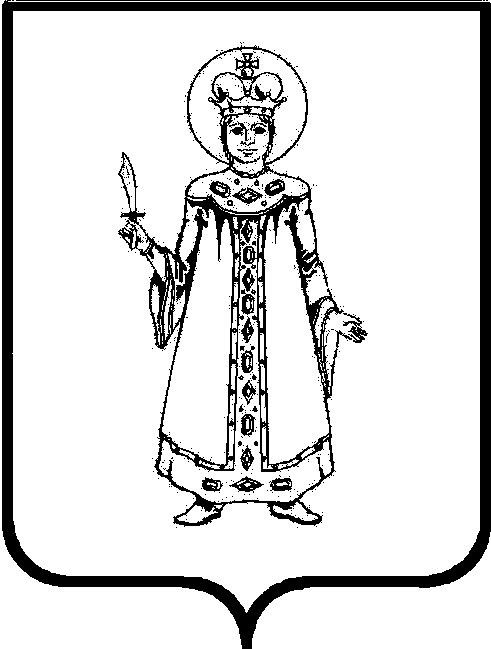 П О С Т А Н О В Л Е Н И ЕАДМИНИСТРАЦИИСЛОБОДСКОГО СЕЛЬСКОГО ПОСЕЛЕНИЯУГЛИЧСКОГО МУНИЦИПАЛЬНОГО РАЙОНАот 16.03.2023    № 74Об утверждении реестра муниципального имущества  Администрации Слободского сельского поселенияВ соответствии с Федеральным законом от 06.10.2003  № 131-ФЗ «Об  общих принципах организации местного самоуправления в Российской Федерации», руководствуясь Уставом Слободского сельского поселения, Администрация Слободского сельского поселенияПОСТАНОВЛЯЕТ:1.	Утвердить прилагаемый Реестр муниципального имущества Администрации Слободского сельского поселения согласно приложению.2.	Признать утратившим силу постановление Администрации Слободского сельского поселения от  15.07.2021 № 142 «Об утверждении Реестра недвижимого муниципального имущества Администрации Слободского сельского поселения».3. Контроль за ведением Реестра возложить на И.о заместителя Главы Администрации – главного бухгалтера Пенькову О.Н.4. Настоящее постановление вступает в силу с момента обнародования (опубликования) согласно ст. 38 Устава Слободского сельского поселения.Глава Слободского сельского поселения                                М.А. АракчееваРЕЕСТР МУНИЦИПАЛЬНОГО ИМУЩЕСТВА СЛОБОДСКОГО СЕЛЬСКОГО ПОСЕЛЕНИЯ ПО СОСТОЯНИЮ на 01.05.2022  г.СВЕДЕНИЯ О МУНИЦИПАЛЬНОМ НЕДВИЖИМОМ ИМУЩЕСТВЕПодраздел 1.1СВЕДЕНИЯ О ЗДАНИЯХ, СООРУЖЕНИЯХСВЕДЕНИЯ О МУНИЦИПАЛЬНОМ ДВИЖИМОМ ИМУЩЕСТВЕ3.Сведения об учреждениях, учредителем которых является МУ Администрация Слободского сельского поселения1. Муниципальное учреждение «Комбытсервис Слободского сельского поселения - деятельность по благоустройству, строительству и содержанию автомобильных дорог, мостов и иных строений и инженерных сооружений в соответствии с действующим законодательством.152610, Ярославская область, Угличский р-н, с. ЧурьяковоОГРН 10676122019485, 04.08.2006 г., серия 76 № 002707345Основание создания МУ «Комбытсервис» - постановление Главы Слободского сельского поселения от 21.07.2006 г. № 6.Среднесписочная численность работников в МУ «СКЦ» - 8 чел.2. Муниципальное учреждение «Слободской социально-культурный центр» Слободского сельского поселения -  выполнение работ (оказание услуг, исполнение государственных функций) в целях обеспечения реализации полномочий Учредителя в сфере культуры молодежной политики и спорта в соответствии с действующим законодательством.152610, Ярославская область, Угличский р-н, с. ПокровскоеОГРН 1067612017835, 29.05.2006 г., серия 76 №002707348Основание создания  МУ «СКЦ» - постановление Главы Слободского сельского поселения от 18.04.2006 г. № 3.Размер уставного фонда – нетРазмер доли – нетСреднесписочная численность работников в МУ «СКЦ» - 0 чел.Учреждение в стадии ликвидации, основание - постановление Администрации Слободского сельского поселения от 10.04.2019 № 68.Муниципальное автономное учреждение «Комбытсервис Слободского сельского поселения – деятельность по выполнению работ, оказанию услуг в целях осуществления предусмотренных законодательством Российской Федерации полномочий органов местного самоуправления в сферах  благоустройства, строительства, содержания автомобильных дорог местного значения, мостов, котельных бань и иных строений и инженерных сооружений, эксплуатации и ремонту объектов муниципального жилищного фонда и объектов коммунального назначения в Слободском сельском поселении  Угличского муниципального района Ярославской области.152610, Ярославская область, Угличский р-н, с. Чурьяково, д.86ОГРН 1087612002235, 25.08.2008 г., серия 76 № 002703935Основание создания  МУ «Благол» - Решение Муниципального Совета Слободского сельского поселения 13.08.08 г. № 35Размер уставного фонда – нетРазмер доли – нетСреднесписочная численность работников в МУ «Комбытсервис» - 0 чел.Учреждение в стадии ликвидации, основание - постановление Администрации Слободского сельского поселения от 10.04.2019 № 69.№ п/пРеестровый номер имущества, находящегося в муниципальной собственностиНаименование недвижимого имуществаАдрес недвижимого имуществаКадастровый номерПлощадькв.мБалансовая стоимость,руб.Кадастровая стоимость,руб.Сумма аморти-зации,руб.Дата возникно-вения (прекра-щения) права муниц.собствен-ностиРеквизиты документов (основание возникновения (прекращения)права муниц.собственностиРеквизиты документов (основание возникновения (прекращения)права муниц.собственностиСведения о правообладателеСведения об установ-ленных в отношениимуниципального недвижимого имущества ограничениях (обременениях) с указанием основания и даты их возникновения и прекращения123456789101111121311-НИКвартираУгличский район, с. Золоторучье, ул. Сиреневая, д.1, корп.1, кв.176:16:010120:57644,01576300,00947974,280,0009.02.2018Решение Думы УМР ЯО от 24.11.2017 № 156, Решение Муниципального Совета Слободского СП от 28.12.2017 № 37Решение Думы УМР ЯО от 24.11.2017 № 156, Решение Муниципального Совета Слободского СП от 28.12.2017 № 37Администрация Слободского СП УМР ЯО (казна)Не зарегистрировано22-НИКвартираУгличский район, с. Золоторучье, ул. Сиреневая, д.1, корп.1, кв.1376:16:010120:58629,31013847,50631264,690,0009.02.2018Решение Думы УМР ЯО от 24.11.2017 № 156, Решение Муниципального Совета Слободского СП от 28.12.2017 № 37Решение Думы УМР ЯО от 24.11.2017 № 156, Решение Муниципального Совета Слободского СП от 28.12.2017 № 37Администрация Слободского СП УМР ЯО (казна)Не зарегистрировано33-НИКвартираУгличский район, с. Золоторучье, ул. Сиреневая, д.1, корп.1, кв.1476:16:010120:59644,41576300,00956592,230,0009.02.2018Решение Думы УМР ЯО от 24.11.2017 № 156, Решение Муниципального Совета Слободского СП от 28.12.2017 № 37Решение Думы УМР ЯО от 24.11.2017 № 156, Решение Муниципального Совета Слободского СП от 28.12.2017 № 37Администрация Слободского СП УМР ЯО (казна)Не зарегистрировано46-НИКвартираУгличский район, с. Золоторучье, ул. Сиреневая, д.1, корп.2, кв.2076:16:010120:64429,01003100,00624801,230,0009.02.2018Решение Думы УМР ЯО от 24.11.2017 № 156, Решение Муниципального Совета Слободского СП от 28.12.2017 № 37Решение Думы УМР ЯО от 24.11.2017 № 156, Решение Муниципального Совета Слободского СП от 28.12.2017 № 37Администрация Слободского СП УМР ЯО (казна)Не зарегистрировано57-НИКвартираУгличский район, с. Золоторучье, ул. Сиреневая, д.1, корп.2, кв.2876:16:010120:64536,11207000,00777769,810,0009.02.2018Решение Думы УМР ЯО от 24.11.2017 № 156, Решение Муниципального Совета Слободского СП от 28.12.2017 № 37Решение Думы УМР ЯО от 24.11.2017 № 156, Решение Муниципального Совета Слободского СП от 28.12.2017 № 37Администрация Слободского СП УМР ЯО (казна)Не зарегистрировано68-НИКвартираУгличский район, с. Золоторучье, ул. Сиреневая, д.2, корп.1, кв.476:16:010120:48959,32124422,501277610,790,0009.02.2018Решение Думы УМР ЯО от 24.11.2017 № 156, Решение Муниципального Совета Слободского СП от 28.12.2017 № 37Решение Думы УМР ЯО от 24.11.2017 № 156, Решение Муниципального Совета Слободского СП от 28.12.2017 № 37Администрация Слободского СП УМР ЯО (казна)Не зарегистрировано79-НИКвартираУгличский район, с. Золоторучье, ул. Сиреневая, д.2, корп.1, кв.1276:16:010120:51459,32042025,001277610,790,0009.02.2018Решение Думы УМР ЯО от 24.11.2017 № 156, Решение Муниципального Совета Слободского СП от 28.12.2017 № 37Решение Думы УМР ЯО от 24.11.2017 № 156, Решение Муниципального Совета Слободского СП от 28.12.2017 № 37Администрация Слободского СП УМР ЯО (казна)Не зарегистрировано810-НИКвартираУгличский район, с. Золоторучье, ул. Сиреневая, д.2, корп.2, кв.176:16:010120:49754,51909472,501174195,420,0009.02.2018Решение Думы УМР ЯО от 24.11.2017 № 156, Решение Муниципального Совета Слободского СП от 28.12.2017 № 37Решение Думы УМР ЯО от 24.11.2017 № 156, Решение Муниципального Совета Слободского СП от 28.12.2017 № 37Администрация Слободского СП УМР ЯО (казна)Не зарегистрировано911-НИКвартираУгличский район, с. Золоторучье, ул. Сиреневая, д.2, корп.2, кв.676:16:010120:51528,21003100,00607565,330,0009.02.2018Решение Думы УМР ЯО от 24.11.2017 № 156, Решение Муниципального Совета Слободского СП от 28.12.2017 № 37Решение Думы УМР ЯО от 24.11.2017 № 156, Решение Муниципального Совета Слободского СП от 28.12.2017 № 37Администрация Слободского СП УМР ЯО (казна)Не зарегистрировано1012-НИКвартираУгличский район, с. Золоторучье, ул. Сиреневая, д.2, корп.2, кв.1476:16:010120:53128,0952000,00603256,М360,0009.02.2018Решение Думы УМР ЯО от 24.11.2017 № 156, Решение Муниципального Совета Слободского СП от 28.12.2017 № 37Решение Думы УМР ЯО от 24.11.2017 № 156, Решение Муниципального Совета Слободского СП от 28.12.2017 № 37Администрация Слободского СП УМР ЯО (казна)Не зарегистрировано1113-НИКвартираУгличский район, с. Золоторучье, ул. Сиреневая, д.2, корп.2, кв.1876:16:010120:53628,21003100,00607565,330,0009.02.2018Решение Думы УМР от 24.11.2017 № 156, Решение Муниципального Совета Слободского СП от 28.12.2017 № 37Решение Думы УМР от 24.11.2017 № 156, Решение Муниципального Совета Слободского СП от 28.12.2017 № 37Администрация Слободского СП УМР ЯО (казна)Не зарегистрировано1214-НИКвартираУгличский район, с. Золоторучье, ул. Сиреневая, д.2, корп.2, кв.2476:16:010120:53956,62006200,001219439,640,0009.02.2018Решение Думы УМР ЯО от 24.11.2017 № 156, Решение Муниципального Совета Слободского СП от 28.12.2017 № 37Решение Думы УМР ЯО от 24.11.2017 № 156, Решение Муниципального Совета Слободского СП от 28.12.2017 № 37Администрация Слободского СП УМР ЯО (казна)Не зарегистрировано1315-НИЖилое помещениеУгличский район, с. Золоторучье, д.38, пом.376:16:010101:225556,2304940,08917526,260,0009.02.2018Решение Думы УМР ЯО от 24.11.2017 № 156, Решение Муниципального Совета Слободского СП от 28.12.2017 № 37Решение Думы УМР ЯО от 24.11.2017 № 156, Решение Муниципального Совета Слободского СП от 28.12.2017 № 37Администрация Слободского СП УМР ЯО (казна)Не зарегистрировано1416-НИЖилое помещениеУгличский район, с. Золоторучье, д.38, пом.976:16:010101:226156,2304940,07917526,260,0009.02.2018Решение Думы УМР ЯО от 24.11.2017 № 156, Решение Муниципального Совета Слободского СП от 28.12.2017 № 37Решение Думы УМР ЯО от 24.11.2017 № 156, Решение Муниципального Совета Слободского СП от 28.12.2017 № 37Администрация Слободского СП УМР ЯО (казна)Не зарегистрировано1517-НИЖилое помещениеУгличский район, с. Золоторучье, д.38, пом.1276:16:010101:225945,8253393,27747734.920,0009.02.2018Решение Думы УМР ЯО от 24.11.2017 № 156, Решение Муниципального Совета Слободского СП от 28.12.2017 № 37Решение Думы УМР ЯО от 24.11.2017 № 156, Решение Муниципального Совета Слободского СП от 28.12.2017 № 37Администрация Слободского СП УМР ЯО (казна)Не зарегистрировано1618-НИЖилой дом Угличский район, Д. Печкино, д.1776:16:010256:8234.653600,00112648,2425995,67Решение Думы УМР ЯО от 29.03.2018 № 269, Решение Муниципального Совета Слободского СП от 15.06.2018 № 20Решение Думы УМР ЯО от 29.03.2018 № 269, Решение Муниципального Совета Слободского СП от 15.06.2018 № 20Администрация Слободского СП УМР ЯО (казна)Не зарегистрировано1719-НИЖилой домУгличский район, с. Чурьяково, д.3176:16:010121:58152,478207273464,672341,9709.02.2018Решение Муниципального Совета Слободского СП от 29.03.2018 № 4Решение Муниципального Совета Слободского СП от 29.03.2018 № 4Администрация Слободского СП УМР ЯО (казна)Не зарегистрировано1820-НИЖилой домУгличский район, с. Чурьяково, д.5276:16:010121:51133,787746,00109713,900,0007.02.2018Решение Думы УМР ЯО от 24.11.2017 № 156, Решение Муниципального Совета Слободского СП от 28.12.2017 № 37Решение Думы УМР ЯО от 24.11.2017 № 156, Решение Муниципального Совета Слободского СП от 28.12.2017 № 37Администрация Слободского СП УМР ЯО (казна)Не зарегистрировано1921-НИЖилой домУгличский район, с. Чурьяково, д. 6076:16:010121:58346,672491,00151786.3872491,0012.02.2018Решение Муниципального Совета Слободского СП от 29.03.2018 № 4Решение Муниципального Совета Слободского СП от 29.03.2018 № 4Администрация Слободского СП УМР ЯОНе зарегистрировано2022-НИЖилое помещениеУгличский район, с. Чурьяково,  д.61, пом.376:16:010121:42025,780661,26425243,510,0009.02.2018Решение Думы УМР ЯО от 14.12.2017 № 206, Решение Муниципального Совета Слободского СП от 28.12.2017 № 37Решение Думы УМР ЯО от 14.12.2017 № 206, Решение Муниципального Совета Слободского СП от 28.12.2017 № 37Администрация Слободского СП УМР ЯО (казна)Не зарегистрировано2123-НИЖилое помещениеУгличский район, с. Чурьяково,  д.68, пом.176:16:010121:40243,7181933,00638785,190,0009.02.2018Решение Думы УМР ЯО от 14.12.2017 № 206, Решение Муниципального Совета Слободского СП от 28.12.2017 № 37Решение Думы УМР ЯО от 14.12.2017 № 206, Решение Муниципального Совета Слободского СП от 28.12.2017 № 37Администрация Слободского СП УМР ЯО (казна)Не зарегистрировано2224-НИЖилой домУгличский район, с. Чурьяково, д. 8276:16:010121:384182,0619402,44594541,440,0007.02.2018Решение Думы УМР ЯО от 24.11.2017 № 156, Решение Муниципального Совета Слободского СП от 28.12.2017 № 37Решение Думы УМР ЯО от 24.11.2017 № 156, Решение Муниципального Совета Слободского СП от 28.12.2017 № 37Администрация Слободского СП УМР ЯО (казна)Не зарегистрировано2326-НИЖилое помещениеУгличский район, п. Зеленая Роща, д.2, кв.1, ком. 176:16:010119:28613,71199881,2219.02.2018Решение Думы УМР ЯО от 26.06.2018  № 314Решение Муниципального Совета Слободского СП от 24.07.2018  № 25Решение Думы УМР ЯО от 26.06.2018  № 314Решение Муниципального Совета Слободского СП от 24.07.2018  № 25Администрация Слободского СП УМР ЯО (казна)Не зарегистрировано2427-НИКомнатаУгличский район, п. Зеленая Роща, д.2, кв.1, ком. 276:16:010119:28818,71272830,5720.02.2018Решение Думы УМР ЯО от 26.06.2018  № 314Решение Муниципального Совета Слободского СП от 24.07.2018  № 25Решение Думы УМР ЯО от 26.06.2018  № 314Решение Муниципального Совета Слободского СП от 24.07.2018  № 25Администрация Слободского СП УМР ЯО (казна)Не зарегистрировано2528-НИКомнатаУгличский район, п. Зеленая Роща, д.2, кв.1, ком. 376:16:010119:29020,31296174,3621.02.2018Решение Думы УМР ЯО от 26.06.2018  № 314Решение Муниципального Совета Слободского СП от 24.07.2018  № 25Решение Думы УМР ЯО от 26.06.2018  № 314Решение Муниципального Совета Слободского СП от 24.07.2018  № 25Администрация Слободского СП УМР ЯО (казна)Не зарегистрировано2629-НИКомнатаУгличский район, п. Зеленая Роща, д.2, кв.2, ком. 176:16:010119:29120,61300551,3215.03.2018Решение Думы УМР ЯО от 26.06.2018  № 314Решение Муниципального Совета Слободского СП от 24.07.2018  № 25Решение Думы УМР ЯО от 26.06.2018  № 314Решение Муниципального Совета Слободского СП от 24.07.2018  № 25Администрация Слободского СП УМР ЯО (казна)Не зарегистрировано2730-НИКомнатаУгличский район, п. Зеленая Роща, д.2, кв.2, ком. 276:16:010119:28716,01233437,9219.02.2018Решение Думы УМР ЯО от 26.06.2018  № 314Решение Муниципального Совета Слободского СП от 24.07.2018  № 25Решение Думы УМР ЯО от 26.06.2018  № 314Решение Муниципального Совета Слободского СП от 24.07.2018  № 25Администрация Слободского СП УМР ЯО (казна)Не зарегистрировано2831-НИЖилое помещениеУгличский район, п. Зеленая Роща, д.9, пом.2376:16:010101:201349,01309785,00931097,510,0007.02.2018Решение Думы УМР ЯО от 24.11.2017 № 156, Решение Муниципального Совета Слободского СП от 28.12.2017 № 37Решение Думы УМР ЯО от 24.11.2017 № 156, Решение Муниципального Совета Слободского СП от 28.12.2017 № 37Администрация Слободского СП УМР ЯО (казна)Не зарегистрировано2932-НИЖилое помещениеУгличский район, п. Зеленая Роща, д. 12, кв. 476:16:010101:218181,91625077,000,00Решение Угличского районного суда Ярославской области от 18.09.2020Решение Угличского районного суда Ярославской области от 18.09.2020Администрация Слободского СП УМР ЯОНе зарегистрировано3033-НИКомната в 2-х комнатной  квартире № 27Угличский район, П. Зеленая Роща, д.12, кв.2776:16:010101:301619,835000392875,766582,8013.09.2001Решение Муниципального Совета Слободского СП от 29.03.2018 № 4Решение Муниципального Совета Слободского СП от 29.03.2018 № 4Администрация Слободского СП УМР ЯО (казна)Не зарегистрировано3134-НИЖилое помещениеУгличский район, п. Зеленая Роща, д.12, пом.3276:16:010101:220952,71115520,00457970,910,0009.02.2018Решение Думы УМР ЯО от 14.12.2017 № 206, Решение Муниципального Совета Слободского СП от 28.12.2017 № 37Решение Думы УМР ЯО от 14.12.2017 № 206, Решение Муниципального Совета Слободского СП от 28.12.2017 № 37Администрация Слободского СП УМР ЯО (казна)Не зарегистрировано3235-НИЖилое помещение Угличский район, п. Зеленая Роща, д. 13, кв. 1676:16:010101:213363,51206626,370,00Решение Угличского районного суда Ярославской области от 07.12.2021 № 2-989/2020Решение Угличского районного суда Ярославской области от 07.12.2021 № 2-989/2020Администрация Слободского СП УМР ЯОНе зарегистрировано3336-НИПлощадка детская игровая п. Зеленая РощаЯрославская область, Угличский р-н, п. Зеленая Роща, д. 18Инвентарный номер 151101041449772066,1801.02.2018202207,72Решение Муниципального Совета Слободского СП от 19.12.2018 № 66Решение Муниципального Совета Слободского СП от 19.12.2018 № 66МУ «Комбытсервис»Не зарегистрировано3437-НИНежилое помещение досугового центраЯрославская область,Угличский р-н,пос. Зеленая Роща, д.18, пом.176:16:010101:3162269,16454901,706387528.873317102,16Решение Муниципального Совета Слободского СП от 29.03.2018 № 9Решение Муниципального Совета Слободского СП от 29.03.2018 № 9Администрация Слободского СП УМР ЯО (казна)Не зарегистрировано3538-НИЖилое помещениеУгличский район, с. Дивная Гора, ул. Центральная, д.1, пом.176:16:010305:31621,132360,86268640,770,0009.02.2018Решение Думы УМР ЯО от 24.11.2017 № 156, Решение Муниципального Совета Слободского СП от 28.12.2017 № 37Решение Думы УМР ЯО от 24.11.2017 № 156, Решение Муниципального Совета Слободского СП от 28.12.2017 № 37Администрация Слободского СП УМР ЯО (казна)Не зарегистрировано3639-НИЖилое помещениеУгличский район, с. Дивная гора, ул. Центральная, д.1, пом.376:16:010305:31822,832360,86290284,810,0009.02.2018Решение Думы УМР ЯО от 24.11.2017 № 156, Решение Муниципального Совета Слободского СП от 28.12.2017 № 37Решение Думы УМР ЯО от 24.11.2017 № 156, Решение Муниципального Совета Слободского СП от 28.12.2017 № 37Администрация Слободского СП УМР ЯО (казна)Не зарегистрировано3740-НИЖилое помещениеУгличский район, с. Дивная гора, ул. Центральная, д.4, пом.276:16:010305:32455,169667,000,0009.02.2018Решение Думы УМР ЯО от 24.11.2017 № 156, Решение Муниципального Совета Слободского СП от 28.12.2017 № 37Решение Думы УМР ЯО от 24.11.2017 № 156, Решение Муниципального Совета Слободского СП от 28.12.2017 № 37Администрация Слободского СП УМР ЯО (казна)Не зарегистрировано3841-НИЖилой домУгличский район, с. Клементьево, ул. Центральная, д.776:16:010247:29441,055296,15327339,5255296,1512.02.2018Решение Муниципального Совета Слободского СП от 29.03.2018 № 4Решение Муниципального Совета Слободского СП от 29.03.2018 № 4Администрация Слободского СП УМР ЯО (казна)Не зарегистрировано3942-НИЖилое помещениеУгличский район, с. Дивная гора, ул. Центральная, д.8, пом.276:16:010305:29753,8164420,10715128,430,0009.02.2018Решение Думы УМР ЯО от 24.11.2017 № 156, Решение Муниципального Совета Слободского СП от 28.12.2017 № 37Решение Думы УМР ЯО от 24.11.2017 № 156, Решение Муниципального Совета Слободского СП от 28.12.2017 № 37Администрация Слободского СП УМР ЯО (казна)Не зарегистрировано4044-НИКвартираУгличский район, с. Дивная Гора, ул. Центральная, д.11, кв. 276:16:010305:45539,041030,50665850,1235650,2820.02.2018Решение Думы УМР ЯО от 26.06.2018  № 314Решение Муниципального Совета Слободского СП от 24.07.2018  № 25Решение Думы УМР ЯО от 26.06.2018  № 314Решение Муниципального Совета Слободского СП от 24.07.2018  № 25Администрация Слободского СП УМР ЯО (казна)Не зарегистрировано4145-НИКвартираУгличский район, с. Дивная Гора, ул. Центральная, д.13, кв.176:16:010305:45640,114266,79684630,5114266,7921.02.2018Решение Думы УМР ЯО от 29.03.2018 № 269Решение Муниципального Совета Слободского СП от 15.06.2018 № 20Решение Думы УМР ЯО от 29.03.2018 № 269Решение Муниципального Совета Слободского СП от 15.06.2018 № 20Администрация Слободского СП УМР ЯО (казна)Не зарегистрировано4246-НИЖилой домУгличский район, с. Дивная Гора, ул. Центральная,3176:16:010305:45140,69000197832,574185,0008.02.2018Решение Муниципального Совета Слободского СП от 29.03.2018 № 4Решение Муниципального Совета Слободского СП от 29.03.2018 № 4Администрация Слободского СП УМР ЯО (казна)Не зарегистрировано4347-НИЖилой домУгличский район, с. Дивная Гора, ул. Центральная, д.3576:16:010305:468106,81801035,34348421,67216578,31Решение Думы УМР ЯО от 29.03.2018 № 269Решение Муниципального Совета Слободского СП от 15.06.2018 № 20Решение Думы УМР ЯО от 29.03.2018 № 269Решение Муниципального Совета Слободского СП от 15.06.2018 № 20Администрация Слободского СП УМР ЯО (казна)Не зарегистрировано4448-НИДом после пожараУгличский район, с. Дивная Гора, ул. Колхозная, д.276:16:010305:45460,811023370,4516.02.2018Решения Муниципального Совета Слободского СП от 15.11.2018 № 56,  от 15.11.2018 № 58Решения Муниципального Совета Слободского СП от 15.11.2018 № 56,  от 15.11.2018 № 58Администрация Слободского СП УМР ЯО (казна)Не зарегистрировано4549-НИКвартираУгличский район, с. Дивная гора, ул. Колхозная, д.9, кв. 176:16:010305:34652,794500,00707874,310,00КолхРешение Думы УМР ЯО от 24.11.2017 № 156, Решение Муниципального Совета Слободского СП от28.12.2017 № 37Решение Думы УМР ЯО от 24.11.2017 № 156, Решение Муниципального Совета Слободского СП от28.12.2017 № 37Администрация Слободского СП УМР ЯО (казна)Не зарегистрировано4650-НИКвартира Ярославская область, Угличский район, с. Дивная Гора, ул. Центральная, д. 9, кв. 1Решения Муниципального Совета Слободского СП от 15.11.2018 №56,от 15.11.2018 №58Решения Муниципального Совета Слободского СП от 15.11.2018 №56,от 15.11.2018 №58Администрация Слободского СП УМР ЯОНе зарегистрировано4751-НИКвартираЯрославская область, Угличский район, с. Дивная Гора, ул. Центральная, д. 9, кв.238,2Решения Муниципального Совета Слободского СП от 15.11.2018 №56,от 15.11.2018 №58Решения Муниципального Совета Слободского СП от 15.11.2018 №56,от 15.11.2018 №58Администрация Слободского СП УМР ЯОНе зарегистрировано4852-НИКвартираЯрославская область, Угличский район, с. Дивная Гора, ул. Центральная, д. 9, кв. 3 Решения Муниципального Совета Слободского СП от 15.11.2018 №56,от 15.11.2018 №58 Решения Муниципального Совета Слободского СП от 15.11.2018 №56,от 15.11.2018 №58Администрация Слободского СП УМР ЯОНе зарегистрировано4953-НИЖилое помещениеУгличский район, с. Дивная Гора, ул. Колхозная, д.9, кв.276:16:010305:34551,294500,00687726,080,0014.02.2018Решение Думы УМР ЯО от 14.12.2017 № 206, Решение Муниципального Совета Слободского ЯО от 28.12.2017 № 37Решение Думы УМР ЯО от 14.12.2017 № 206, Решение Муниципального Совета Слободского ЯО от 28.12.2017 № 37Администрация Слободского СП УМР ЯО (казна)Не зарегистрировано5054-НИКвартираУгличский район, д. Варгуново, д.6,  кв.176:16:010305:45248,192675,88821215,1592675,88Решение Муниципального Совета Слободского СП от 29.03.2018 № 4Решение Муниципального Совета Слободского СП от 29.03.2018 № 4Администрация Слободского СП УМР ЯО (казна)Не зарегистрировано5155-НИКвартираУгличский район, д. Варгуново, д.4376:16:010305:45326,84300087222,6218275,3314.02.2018Решение Думы УМР ЯО от 29.03.2018 № 269Решение Муниципального Совета Слободского СП от 15.06.2018 № 20Решение Думы УМР ЯО от 29.03.2018 № 269Решение Муниципального Совета Слободского СП от 15.06.2018 № 20Администрация Слободского СП УМР ЯО (казна)Не зарегистрировано5256-НИЖилое помещениеУгличский район, с. Покровское, ул.Лесная,д.4, пом.276:16:010131:43230,226865,15425114,830,00Решение Думы УМР ЯО от 24.11.2017 № 156, Решение Муниципального Совета Слободского СП от 28.12.2017 № 37Решение Думы УМР ЯО от 24.11.2017 № 156, Решение Муниципального Совета Слободского СП от 28.12.2017 № 37Администрация Слободского СП УМР ЯО (казна)Не зарегистрировано5357-НИЖилое помещениеУгличский район, с. Покровское, ул. Строителей, д. 1а, пом. 176:16:010131:44196,2312262,601553958.04129808,2609.02.2018Решение Муниципального Совета Слободского СП от 29.03.2018 № 4Решение Муниципального Совета Слободского СП от 29.03.2018 № 4Администрация Слободского СП УМР ЯО (казна)Не зарегистрировано5458-НИКвартираУгличский район, п. Лесничество, д.2, кв.176:16:010147:1131,5155390,94 537802,0228.02.2018Решение Думы УМР ЯО от 26.06.2018  № 314Решение Муниципального Совета Слободского СП от 24.07.2018  № 25Решение Думы УМР ЯО от 26.06.2018  № 314Решение Муниципального Совета Слободского СП от 24.07.2018  № 25Администрация Слободского СП УМР ЯО (казна)Не зарегистрировано5559-НИКвартираУгличский район, п. Лесничество, д.2, кв.276:16:010147:1031,9155390,94544631,2526.02.2018Решение Думы УМР ЯО от 26.06.2018  № 314Решение Муниципального Совета Слободского СП от 24.07.2018  № 25Решение Думы УМР ЯО от 26.06.2018  № 314Решение Муниципального Совета Слободского СП от 24.07.2018  № 25Администрация Слободского СП УМР ЯО (казна)Не зарегистрировано5660-НИНежилое помещение № 13Угличский р-н, с. Клементьево76:16:010247:30514,110833,73190649,630,00Решение Муниципального Совета Слободского СП от 29.03.2018 № 9Решение Муниципального Совета Слободского СП от 29.03.2018 № 9Администрация Слободского СП УМР ЯО (казна)Не зарегистрировано5761-НИВстроенное помещение № 2,3,4Угличский р-н, с. Клементьево76:16:010247:30645,534960,52615216,880,00Решение Муниципального Совета Слободского СП от 29.03.2018 № 9Решение Муниципального Совета Слободского СП от 29.03.2018 № 9Администрация Слободского СП УМР ЯО (казна) Не зарегистрировано5862-НИЖилой домУгличский район, с. Клементьево, ул. Полевая, д.176:16:010247:29341,2110710,95328938,78110710,9508.02.2018Решение Муниципального Совета Слободского СП от 29.03.2018 № 4Решение Муниципального Совета Слободского СП от 29.03.2018 № 4Администрация Слободского СП УМР ЯО (казна)Не зарегистрировано5963-НИЖилой дом Ярославская область, Угличский район, д. Слобода, д. 1, стр. 176:16:010101:1452126,81109895,3522.02.2008Решение Думы УМР ЯО от 17.05.2019Решение Думы УМР ЯО от 17.05.2019Администрация Слободского СП УМР ЯО (казна)Не зарегистрировано6065-НИЗдание бани Ярославская область, Угличский район, д. Слобода76:16:010101:144311,070481,1122.02.2008Решение Думы УМР ЯО от 17.05.2019Решение Думы УМР ЯО от 17.05.2019Администрация Слободского СП УМР ЯО (казна)Не зарегистрировано6166-НИКвартираУгличский район, д.Слобода, д.2, кв.1№76:16:010262:17687,811499016.4215.02.2018Решение Думы УМР ЯО от 29.03.2018 № 269Решение Муниципального Совета Слободского СП от 15.06.2018 № 20Решение Думы УМР ЯО от 29.03.2018 № 269Решение Муниципального Совета Слободского СП от 15.06.2018 № 20Администрация Слободского СП УМР ЯО (казна)Не зарегистрировано6267-НИКвартираУгличский район, д. Слобода, д.2, кв.276:16:010262:17755,41945848,6316.02.2018Решение Думы УМР ЯО от 29.03.2018 № 269Решение Муниципального Совета Слободского СП от 15.06.2018 № 20Решение Думы УМР ЯО от 29.03.2018 № 269Решение Муниципального Совета Слободского СП от 15.06.2018 № 20Администрация Слободского СП УМР ЯО (казна)Не зарегистрировано6368-НИЖилой домУгличский район, д. Слобода, д.1676:16:010262:13427,31155194,98Решение Думы УМР ЯО от 29.03.2018 № 269Решение Муниципального Совета Слободского СП от 15.06.2018 № 20Решение Думы УМР ЯО от 29.03.2018 № 269Решение Муниципального Совета Слободского СП от 15.06.2018 № 20Администрация Слободского СП УМР ЯО (казна)Не зарегистрировано6469-НИ1/6 доля домовладенияУгличский район, д. Слобода, д. 1876:16:010101:2622118,838710,351260257,1838710,3510.05.2018Решение Думы УМР ЯО от 26.06.2018  № 314Решение Муниципального Совета Слободского СП от 24.07.2018  № 25Решение Думы УМР ЯО от 26.06.2018  № 314Решение Муниципального Совета Слободского СП от 24.07.2018  № 25Администрация Слободского СП УМР ЯО (казна)Не зарегистрировано6570-НИЖилой домУгличский район, д. Монастырская, д.276:16:010258:16923,440494,0076143,740494,0015.02.2018Решения Муниципального Совета Слободского СП от 15.11.2018 № 56,  от 15.11.2018 № 58Решения Муниципального Совета Слободского СП от 15.11.2018 № 56,  от 15.11.2018 № 58Администрация Слободского СП УМР ЯО (казна)Не зарегистрировано6671-НИКвартираУгличский район, д. Монастырская,д.26, кв.176:16:010258:17547,096561,33256779,3358419,7226.02.2018Решение Думы УМР ЯО от 29.03.2018 № 269Решение Муниципального Совета Слободского СП от 15.06.2018 № 20Решение Думы УМР ЯО от 29.03.2018 № 269Решение Муниципального Совета Слободского СП от 15.06.2018 № 20Администрация Слободского СП УМР ЯО (казна)Не зарегистрировано6772-НИКвартираУгличский район, д. Монастырская, д.17, кв.276:16:010258:17745,630000563413,0817.03.2018Решение Думы УМР ЯО от 29.03.2018 № 269Решение Муниципального Совета Слободского СП от 15.06.2018 № 20Решение Думы УМР ЯО от 29.03.2018 № 269Решение Муниципального Совета Слободского СП от 15.06.2018 № 20Администрация Слободского СП УМР ЯО (казна)Не зарегистрировано6873-НИКвартира Угличский район, д. Монастырская, д.26, кв.376:16:010258:17133,396561,33726914,0358419,7220.02.2018Решение Думы УМР ЯО от 29.03.2018 № 269Решение Муниципального Совета Слободского СП от 15.06.2018 № 20Решение Думы УМР ЯО от 29.03.2018 № 269Решение Муниципального Совета Слободского СП от 15.06.2018 № 20Администрация Слободского СП УМР ЯО (казна)Не зарегистрировано6974-НИКвартираУгличский район, д. Монастырская,д.26, кв.576:16:010258:17633,396561,34181930,8958419,7126.02.2018Решение Думы УМР ЯО от 29.03.2018 № 269Решение Муниципального Совета Слободского СП от 15.06.2018 № 20Решение Думы УМР ЯО от 29.03.2018 № 269Решение Муниципального Совета Слободского СП от 15.06.2018 № 20Администрация Слободского СП УМР ЯО (казна)Не зарегистрировано7075-НИКвартираУгличский район, д. Монастырская, д.28, кв.176:16:010258:17261,965801,50338183.8439809,9921.02.2018Решение Думы УМР ЯО от 29.03.2018 № 269Решение Муниципального Совета Слободского СП от 15.06.2018 № 20Решение Думы УМР ЯО от 29.03.2018 № 269Решение Муниципального Совета Слободского СП от 15.06.2018 № 20Администрация Слободского СП УМР ЯО (казна)Не зарегистрировано7176-НИКвартираУгличский район, д. Монастырская,д.28, кв.276:16:010258:17352,065801,50284096,2839809,9925.02.2018Решение Думы УМР ЯО от 29.03.2018 № 269Решение Муниципального Совета Слободского СП от 15.06.2018 № 20Решение Думы УМР ЯО от 29.03.2018 № 269Решение Муниципального Совета Слободского СП от 15.06.2018 № 20Администрация Слободского СП УМР ЯО (казна)Не зарегистрировано7277-НИКвартираУгличский район, д. Монастырская,д.28, кв.376:16:010258:17439,565801,50215803.9139809,9926.02.2018Решение Думы УМР ЯО от 29.03.2018 № 269Решение Муниципального Совета Слободского СП от 15.06.2018 № 20Решение Думы УМР ЯО от 29.03.2018 № 269Решение Муниципального Совета Слободского СП от 15.06.2018 № 20Администрация Слободского СП УМР ЯО (казна)Не зарегистрировано7378-НИКвартираУгличский район, д. Монастырская, д.28, кв.476:16:010258:17049,165801,50268252,4539809,9919.02.2018Решение Думы УМР ЯО от 29.03.2018 № 269Решение Муниципального Совета Слободского СП от 15.06.2018 № 20Решение Думы УМР ЯО от 29.03.2018 № 269Решение Муниципального Совета Слободского СП от 15.06.2018 № 20Администрация Слободского СП УМР ЯО (казна)Не зарегистрировано7479-НИКвартираУгличский район, д. Васильки, кв.176:16:010106:15862,911073896,7328.02.2018Решения Муниципального Совета Слободского СП от 15.11.2018 № 56,  от 15.11.2018 № 58Решения Муниципального Совета Слободского СП от 15.11.2018 № 56,  от 15.11.2018 № 58Администрация Слободского СП УМР ЯО (казна)Не зарегистрировано7580-НИКвартираУгличский район, д. Васильки, кв.276:16:010106:15960,611034628,6528.02.2018Решения Муниципального Совета Слободского СП от 15.11.2018 № 56,  от 15.11.2018 № 58Решения Муниципального Совета Слободского СП от 15.11.2018 № 56,  от 15.11.2018 № 58Администрация Слободского СП УМР ЯО (казна)Не зарегистрировано7681-НИНежилое помещение Ярославская область, г. Углич, мкр. Мирный, д.1476:22:010303:158445,12049263,3618941987,12Решение Думы УМР ЯО от 29.03.2007  № 290Решение Муниципального Совета Слободского СП от 24.07.2018  № 28Решение Думы УМР ЯО от 29.03.2007  № 290Решение Муниципального Совета Слободского СП от 24.07.2018  № 28Администрация Слободского СП УМР ЯО (казна)Не зарегистрировано7782-НИСпортивная площадка с.ПокровскоеЯрославская область, Угличский р-н, с. ПокровскоеИнвентарный номер 010103011833 1 969 895,540,00Решение Муниципального Совета Слободского СП от 29.03.2018 № 9Решение Муниципального Совета Слободского СП от 29.03.2018 № 9Администрация Слободского СП УМР ЯО (казна)Не зарегистрировано7883-НИДетская спортивная площадка с. НикольскоеЯрославская область, Угличский р-н, с. НикольскоеИнвентарный номер 151101031346100000,0011.01.2010100,000МУ «Комбытсервис»Не зарегистрировано7984-НИОткрытая спортивная площадка с. Дивная ГораЯрославская область, Угличский р-н, с. Дивная ГораИнвентарный номер 151101041345100000,0011.01.2010100,000МУ «Комбытсервис»Не зарегистрировано8085-НИДетская площадка с. Дивная ГораЯрославская область, Угличский р-н, с. Дивная ГораИнвентарный номер 15110104148260080,0014.03.201960080,0МУ «Комбытсервис»Не зарегистрировано8186-НИДетская площадка с. КлементьевоЯрославская область, Угличский р-н, с. КлементьевоИнвентарный номер 151101041483598044,21МУ «Комбытсервис»Не зарегистрировано8287-НИБратская могила летчиковЯрославская область, Угличский р-онИнвентарный № 15110104135222334,9320.07.20102887,76МУ «Комбытсервис»Не зарегистрировано8388-НИБратская могила летчиков – Фадеев В.В., Струенков В.М.Ярославская область, Угличский р-нИнвентарный № 1511010413550,0116.07.20090,01МУ «Комбытсервис»Не зарегистрировано8489-НИМемориал СлавыЯрославская область, Угличский р-н, с. НикольскоеИнвентарный № 1511010413560,0116.07.20090,01МУ «Комбытсервис»Не зарегистрировано8590-НИОбелиск Ярославская область, Угличский р-н, д. ВасилькиИнвентарный № 1511010413540,0116.07.20090,01МУ «Комбытсервис»Не зарегистрировано8691-НИПамятник воинам-землякам, погибшим в годы ВовЯрославская область, Угличский р-н, д. ВаргуновоИнвентарный № 1511010413510,0116.07.20090,01МУ «Комбытсервис»Не зарегистрировано8792-НИПамятник воинам-землякам, погибшим в годы ВОвЯрославская область, Угличский р-н, с. КлементьевоИнвентарный № 1511010413500,0120.04.20100,01МУ «Комбытсервис»Не зарегистрировано8893-НИПамятник воинам-землякам, погибшим в годы ВОвЯрославская область, Угличский р-н, с. ПокровскоеИнвентарный № 1511010413480,0116.07.20090,01МУ «Комбытсервис»Не зарегистрировано8994-НИПамятник воинам-землякам, погибшим в годы ВОвЯрославская область, Угличский р-н, с. ЧурьяковоИнвентарный № 1511010413530,0116.07.20090,01МУ «Комбытсервис»Не зарегистрировано9095-НИЖилое помещениеУгличский район, п. Зеленая Роща, д. 13, кв. 1676:16:010101:213363,51206626.37Решение Угличского районного суда Ярославской области от 07.12.2021Решение Угличского районного суда Ярославской области от 07.12.2021Администрация Слободского СП УМР ЯО (казна)Не зарегистрировано9196-НИЖилое помещениеУгличский район, п. Зеленая Роща, д. 12, кв. 476:16:010101:218181,91625077,00Решение Угличского районного суда Ярославской области от 18.09.2020 г.Решение Угличского районного суда Ярославской области от 18.09.2020 г.Администрация Слободского СП УМР ЯО (казна)Не зарегистрировано9297-НИЖилое помещениеЯрославская область, Угличский район, с. Золоторучье, ул. Сиреневая, д. 1, корп. 1, кв. 2176:16:010120:59756,01206512,72Решение Муниципального Совета Слободского СП от 29.03.2018  № 9Решение Муниципального Совета Слободского СП от 29.03.2018  № 9Администрация Слободского СП УМР ЯОНе зарегистрировано9398-НИЖилое помещениеЯрославская область, Угличский район, п. Зеленая Роща, д. 2, кв. 2, ком. 376:16:010119:28911,6169242,49Решение Муниципального Совета Слободского СП от 24.07.2018  № 28Решение Муниципального Совета Слободского СП от 24.07.2018  № 28Администрация Слободского СП УМР ЯОНе зарегистрировано9499-НИЖилое помещениеЯрославская область, Угличский район, с. Покровское, ул. Мирная, д. 7, кв. 276:16:010131:55235,1529437,17Решение Муниципального Совета Слободского СП от 24.07.2018  № 28Решение Муниципального Совета Слободского СП от 24.07.2018  № 28Администрация Слободского СП УМР ЯОНе зарегистрировано95100-НИДетская спортивная площадка с. ПокровскоеЯрославская область, Угличский район, с. ПокровскоеИнвентарный номер 151101031347100000,0011.01.2010МУ «Комбытсервис»Не зарегистрировано96101-НИСооружение -  автомобильная дорога общего пользованияЯрославская область, Угличский р-н, Углич - Золоторучье (левый правый берег)76:16:010120:668128421 105 799,94Администрация Слободского СП УМР ЯОНе зарегистрировано97102-НИСооружение -  автомобильная дорога общего пользованияЯрославская область, Угличский р-н, с. Архангельское76:16:000000:13101101 657 451,84Администрация Слободского СП УМР ЯОНе зарегистрировано98103-НИСооружение -  автомобильная дорога общего пользованияЯрославская область, Угличский р-н, д. Баскачи1239Администрация Слободского СП УМР ЯОНе зарегистрировано99104-НИСооружение -  автомобильная дорога общего пользованияЯрославская область, Угличский р-н, д. Баушовка76:16:010252:335459 331 727,81Администрация Слободского СП УМР ЯОНе зарегистрировано100105-НИСооружение -  автомобильная дорога общего пользованияЯрославская область, Угличский р-н, д. Варгуново168Администрация Слободского СП УМР ЯОНе зарегистрировано101106-НИСооружение -  автомобильная дорога общего пользованияЯрославская область, Угличский р-н, д. Варгуново238Администрация Слободского СП УМР ЯОНе зарегистрировано102107-НИСооружение -  автомобильная дорога общего пользованияЯрославская область, Угличский р-н, д. Васильки268Администрация Слободского СП УМР ЯОНе зарегистрировано103108-НИСооружение -  автомобильная дорога общего пользованияЯрославская область, Угличский р-н, д. Васильки293Администрация Слободского СП УМР ЯОНе зарегистрировано104109-НИСооружение -  автомобильная дорога общего пользованияЯрославская область, Угличский р-н, д. Гвоздево243Администрация Слободского СП УМР ЯОНе зарегистрировано105110-НИСооружение -  автомобильная дорога общего пользованияЯрославская область, Угличский р-н, д. Грибаново343Администрация Слободского СП УМР ЯОНе зарегистрировано106111-НИСооружение -  автомобильная дорога общего пользованияЯрославская область, Угличский р-н, д. Грибаново328Администрация Слободского СП УМР ЯОНе зарегистрировано107112-НИСооружение -  автомобильная дорога общего пользованияЯрославская область, Угличский р-н, д. Дерябино76:16:000000:13115948 950 239,93Администрация Слободского СП УМР ЯОНе зарегистрировано108113-НИСооружение -  автомобильная дорога общего пользованияЯрославская область, Угличский р-н, д. Дерябино118Администрация Слободского СП УМР ЯОНе зарегистрировано109114-НИСооружение -  автомобильная дорога общего пользованияЯрославская область, Угличский р-н, с. Дивная Гора76:16:010305:4111622 662 881,3Администрация Слободского СП УМР ЯОНе зарегистрировано110115-НИСооружение -  автомобильная дорога общего пользованияЯрославская область, Угличский р-н, д. Ермолово139Администрация Слободского СП УМР ЯОНе зарегистрировано111116-НИСооружение -  автомобильная дорога общего пользованияЯрославская область, Угличский р-н, д. Ермолово94Администрация Слободского СП УМР ЯОНе зарегистрировано112117-НИСооружение -  автомобильная дорога общего пользованияЯрославская область, Угличский р-н, д. Иванисово490Администрация Слободского СП УМР ЯОНе зарегистрировано113118-НИСооружение -  автомобильная дорога общего пользованияЯрославская область, Угличский р-н, пос. Зеленая Роща147Администрация Слободского СП УМР ЯОНе зарегистрировано113119-НИСооружение -  автомобильная дорога общего пользованияЯрославская область, Угличский р-н, пос. Зеленая Роща170Администрация Слободского СП УМР ЯОНе зарегистрировано114120-НИСооружение -  автомобильная дорога общего пользованияЯрославская область, Угличский р-н, пос. Зеленая Роща508Администрация Слободского СП УМР ЯОНе зарегистрировано115121-НИСооружение -  автомобильная дорога общего пользованияЯрославская область, Угличский р-н, с. ЗолоторучьеАдминистрация Слободского СП УМР ЯОНе зарегистрировано116122-НИСооружение -  автомобильная дорога общего пользованияЯрославская область, Угличский р-н, д. Криушино76:16:010264:253116 390 093,25Администрация Слободского СП УМР ЯОНе зарегистрировано117123-НИСооружение -  автомобильная дорога общего пользованияЯрославская область, Угличский р-н, д. Курениново76:16:010206:454348 917 364,85Администрация Слободского СП УМР ЯОНе зарегистрировано118124-НИСооружение -  автомобильная дорога общего пользованияЯрославская область, Угличский р-н, д. Манушкино76:16:010248:78101120 772 939,78Администрация Слободского СП УМР ЯОНе зарегистрировано119125-НИСооружение -  автомобильная дорога общего пользованияЯрославская область, Угличский р-н, д. Матвеевка76:16:010202:302675 486 028,61Администрация Слободского СП УМР ЯОНе зарегистрировано120126-НИСооружение -  автомобильная дорога общего пользованияЯрославская область, Угличский р-н, д. Мелентьево338Администрация Слободского СП УМР ЯОНе зарегистрировано121127-НИСооружение -  автомобильная дорога общего пользованияЯрославская область, Угличский р-н, д. Монастырская76:16:010258:1655108 383 144,84Администрация Слободского СП УМР ЯОНе зарегистрировано122128-НИСооружение -  автомобильная дорога общего пользованияЯрославская область, Угличский р-н, д. Мухино367Администрация Слободского СП УМР ЯОНе зарегистрировано123129-НИСооружение -  автомобильная дорога общего пользованияЯрославская область, Угличский р-н, д. Нестерово4002Администрация Слободского СП УМР ЯОНе зарегистрировано124130-НИСооружение -  автомобильная дорога общего пользованияЯрославская область, Угличский р-н, д. Новинки76:16:020217:391633 349 148,55Администрация Слободского СП УМР ЯОНе зарегистрировано125131-НИСооружение -  автомобильная дорога общего пользованияЯрославская область, Угличский р-н, д. Петрово76:16:010339:192114 335 400,88Администрация Слободского СП УМР ЯОНе зарегистрировано126132-НИСооружение -  автомобильная дорога общего пользованияЯрославская область, Угличский р-н, д. Петряевка76:16:010251:434226 936 641,41Администрация Слободского СП УМР ЯОНе зарегистрировано127133-НИСооружение -  автомобильная дорога общего пользованияЯрославская область, Угличский р-н, д. Печкино76:16:010256:743535 802 451,23Администрация Слободского СП УМР ЯОНе зарегистрировано128134-НИСооружение -  автомобильная дорога общего пользованияЯрославская область, Угличский р-н, д. Потопчино830Администрация Слободского СП УМР ЯОНе зарегистрировано129135-НИСооружение -  автомобильная дорогаЯрославская область, Угличский р-н, д. Пудово76:16:010204:484399 020 099,47Администрация Слободского СП УМР ЯОНе зарегистрировано130136-НИСооружение -  автомобильная дорогаЯрославская область, Угличский р-н, д. Слобода573Администрация Слободского СП УМР ЯОНе зарегистрировано131137-НИСооружение -  автомобильная дорогаЯрославская область, Угличский р-н, д. Селиваново76:16:010207:7095519 622 312,06Администрация Слободского СП УМР ЯОНе зарегистрировано132138-НИСооружение -  автомобильная дорогаЯрославская область, Угличский р-н, д. Текленево1125Администрация Слободского СП УМР ЯОНе зарегистрировано133139-НИСооружение -  автомобильная дорогаЯрославская область, Угличский р-н, д. Угловка330Администрация Слободского СП УМР ЯОНе зарегистрировано134140-НИСооружение -  автомобильная дорогаЯрославская область, Угличский р-н, д. Хуторы885Администрация Слободского СП УМР ЯОНе зарегистрировано135141-НИСооружение -  автомобильная дорогаЯрославская область, Угличский р-н, д. Челганово76:16:010107:10763010 355 649,5Администрация Слободского СП УМР ЯОНе зарегистрировано136142-НИСооружение -  автомобильная дорогаЯрославская область, Угличский р-н, с. Чурьяково76:16:010121:5134519 266 662,55Администрация Слободского СП УМР ЯОНе зарегистрировано137143-НИСооружение -  автомобильная дорогаЯрославская область, Угличский р-н, с. Чурьяково76:16:010121:5122004 109 384,72Администрация Слободского СП УМР ЯОНе зарегистрировано138144-НИСооружение -  автомобильная дорогаЯрославская область, Угличский р-н, с. Чурьяково508Администрация Слободского СП УМР ЯОНе зарегистрировано139145-НИСооружение -  автомобильная дорогаЯрославская область, Угличский р-н, с. Чурьяково450Администрация Слободского СП УМР ЯОНе зарегистрировано140146-НИСооружение -  автомобильная дорогаЯрославская область, Угличский р-н, с. Чурьяково300Администрация Слободского СП УМР ЯОНе зарегистрировано141147-НИСооружение -  автомобильная дорогаЯрославская область, Угличский р-н, д. Шевердино76:16:010105:782874 717 573,66Администрация Слободского СП УМР ЯОНе зарегистрировано142148-НИСооружение -  автомобильная дорога общего пользованияЯрославская область, Угличский р-н, д. Яковлевское76:16:010205:43114023 423 492,93Администрация Слободского СП УМР ЯОНе зарегистрировано143149-НИСооружение -  автомобильная дорога общего пользованияЯрославская область, Угличский р-н, д. Бороушка76:16:010128:171533 143 679,31Администрация Слободского СП УМР ЯОНе зарегистрировано144149-НИСооружение -  автомобильная дорога общего пользованияЯрославская область, Угличский р-н, д. Бурцево76:16:010219:63036 225 717,86Администрация Слободского СП УМР ЯОНе зарегистрировано145150-НИСооружение -  автомобильная дорога общего пользованияЯрославская область, Угличский р-н, д. Воробьево76:16:010217:873286 739 390,95146151-НИСооружение -  автомобильная дорога общего пользованияЯрославская область, Угличский р-н, д. Вороново275Администрация Слободского СП УМР ЯОНе зарегистрировано147152-НИСооружение -  автомобильная дорога общего пользованияЯрославская область, Угличский р-н, д. Высоково380Администрация Слободского СП УМР ЯОНе зарегистрировано148153-НИСооружение -  автомобильная дорога общего пользованияЯрославская область, Угличский р-н, д. Городище76:16:010139:6459812 287 060,32Администрация Слободского СП УМР ЯОНе зарегистрировано149154-НИСооружение -  автомобильная дорога общего пользованияЯрославская область, Угличский р-н, д. Гридино160Администрация Слободского СП УМР ЯОНе зарегистрировано150155-НИСооружение -  автомобильная дорога общего пользованияЯрославская область, Угличский р-н, д. Дор76:16:010218:311593 266 960,86Администрация Слободского СП УМР ЯОНе зарегистрировано151156-НИСооружение -  автомобильная дорога общего пользованияЯрославская область, Угличский р-н, д. Еремейцево76:16:010101:25291462399880,68Администрация Слободского СП УМР ЯОНе зарегистрировано152157-НИСооружение -  автомобильная дорога общего пользованияЯрославская область, Угличский р-н, д. Займищи76:16:010101:25312544 175 134,88Администрация Слободского СП УМР ЯОНе зарегистрировано153158-НИСооружение -  автомобильная дорога общего пользованияЯрославская область, Угличский р-н, д. Иванцево76:16:010101:24493757 705 096,36Администрация Слободского СП УМР ЯОНе зарегистрировано154159-НИСооружение -  автомобильная дорога общего пользованияЯрославская область, Угличский р-н, д. Кайлово76:16:010101:25383936 459 952,79Администрация Слободского СП УМР ЯОНе зарегистрировано155160-НИСооружение -  автомобильная дорога общего пользованияЯрославская область, Угличский р-н, д. Кононцево76:16:010212:101503 082 038,55Администрация Слободского СП УМР ЯОНе зарегистрировано156161-НИСооружение -  автомобильная дорога общего пользованияЯрославская область, Угличский р-н, д. Кузнецово76:16:010146:1363517 211 970,19Администрация Слободского СП УМР ЯОНе зарегистрировано157162-НИСооружение -  автомобильная дорога общего пользованияЯрославская область, Угличский р-н, п. Лесничество76:16:010147:81032 116 333,13Администрация Слободского СП УМР ЯОНе зарегистрировано158163-НИСооружение -  автомобильная дорога общего пользованияЯрославская область, Угличский р-н, д. Литвиново76:16:010101:25452283747758,87Администрация Слободского СП УМР ЯОНе зарегистрировано159164-НИСооружение -  автомобильная дорога общего пользованияЯрославская область, Угличский р-н, д. Метево76:16:010101:25645759451584,86Администрация Слободского СП УМР ЯОНе зарегистрировано160165-НИСооружение -  автомобильная дорога общего пользованияЯрославская область, Угличский р-н, д. Патрикеево76:16:010101:25891702794381,61Администрация Слободского СП УМР ЯОНе зарегистрировано161166-НИСооружение -  автомобильная дорога общего пользованияЯрославская область, Угличский р-н, д. Плещеево76:16:010101:259217016 437,54Администрация Слободского СП УМР ЯОНе зарегистрировано162167-НИСооружение -  автомобильная дорога общего пользованияЯрославская область, Угличский р-н, д. Подсосенье76:16:010101:26011402 301 255,45Администрация Слободского СП УМР ЯОНе зарегистрировано163168-НИСооружение -  автомобильная дорога общего пользованияЯрославская область, Угличский р-н, с. Покровское, ул. Центральная76:16:010131:48490520 546,92Администрация Слободского СП УМР ЯОНе зарегистрировано164169-НИСооружение -  автомобильная дорога общего пользованияЯрославская область, Угличский р-н, с. Покровское, ул. Мирная76:16:010131:47831920 546,92Администрация Слободского СП УМР ЯОНе зарегистрировано165170-НИСооружение -  автомобильная дорога общего пользованияЯрославская область, Угличский р-н, с. Покровское, ул. Лесная76:16:010131:48315520 546,92Администрация Слободского СП УМР ЯОНе зарегистрировано166171-НИСооружение -  автомобильная дорога общего пользованияЯрославская область, Угличский р-н, с. Покровское, ул. Цветочная76:16:010131:48035320 546,92Администрация Слободского СП УМР ЯОНе зарегистрировано167172-НИСооружение -  автомобильная дорога общего пользованияЯрославская область, Угличский р-н, с. Покровское, ул. Майская76:16:010131:48518320 546,92Администрация Слободского СП УМР ЯОНе зарегистрировано168173-НИСооружение -  автомобильная дорога общего пользованияЯрославская область, Угличский р-н, с. Покровское, ул. Строителей76:16:010131:48262420 546,92Администрация Слободского СП УМР ЯОНе зарегистрировано169174-НИСооружение -  автомобильная дорога общего пользованияЯрославская область, Угличский р-н, с. Покровское, ул. Строителей76:16:010131:47733020 546,92Администрация Слободского СП УМР ЯОНе зарегистрировано170175-НИСооружение -  автомобильная дорога общего пользованияЯрославская область, Угличский р-н, д. Противье76:16:010132:231317 6 513 374,79Администрация Слободского СП УМР ЯОНе зарегистрировано171176-НИСооружение -  автомобильная дорога общего пользованияЯрославская область, Угличский р-н, д. Савино76:16:010101:26094056 657 203,25Администрация Слободского СП УМР ЯОНе зарегистрировано172177-НИСооружение -  автомобильная дорога общего пользованияЯрославская область, Угличский р-н, д. Становище76:16:010123:7931 910 863,9Администрация Слободского СП УМР ЯОНе зарегистрировано173178-НИСооружение -  автомобильная дорога общего пользованияЯрославская область, Угличский р-н, д. Фалюково76:16:010122:802795 732 591,69Администрация Слободского СП УМР ЯОНе зарегистрировано174179-НИСооружение -  автомобильная дорога общего пользованияЯрославская область, Угличский р-н, д. Чириково76:16:010138:442234 581 963,97Администрация Слободского СП УМР ЯОНе зарегистрировано175180-НИСооружение -  автомобильная дорога общего пользованияЯрославская область, Угличский р-н, д. Шемякино76:16:010210:151783 657 352,4Администрация Слободского СП УМР ЯОНе зарегистрировано176181-НИСооружение -  автомобильная дорога общего пользованияЯрославская область, Угличский р-н, д. Шубино76:16:000000:10311864 055 277,82Администрация Слободского СП УМР ЯОНе зарегистрировано177182-НИСооружение -  автомобильная дорога общего пользованияЯрославская область, Угличский р-н, д. Вороново254Администрация Слободского СП УМР ЯОНе зарегистрировано178183-НИСооружение -  автомобильная дорога общего пользованияЯрославская область, Угличский р-н, д. Выползово76:16:010227:364308 835 177,16Администрация Слободского СП УМР ЯОНе зарегистрировано179184-НИСооружение -  автомобильная дорога общего пользованияЯрославская область, Угличский р-н, д. Дуравино76:16:010224:41923 945 009,34Администрация Слободского СП УМР ЯОНе зарегистрировано180185-НИСооружение -  автомобильная дорога общего пользованияЯрославская область, Угличский р-н, д. Жары76:16:010233:152193 599 821,02Администрация Слободского СП УМР ЯОНе зарегистрировано181186-НИСооружение -  автомобильная дорога общего пользованияЯрославская область, Угличский р-н, д. Зубково76:16:010101:25323706 081 889,39Администрация Слободского СП УМР ЯОНе зарегистрировано182187-НИСооружение -  автомобильная дорога общего пользованияЯрославская область, Угличский р-н, д. Инархово76:16:010235:3329916 437,54Администрация Слободского СП УМР ЯОНе зарегистрировано183188-НИСооружение -  автомобильная дорога общего пользованияЯрославская область, Угличский р-н, д. Лопатино76:16:010231:92675 486 028,61Администрация Слободского СП УМР ЯОНе зарегистрировано184189-НИСооружение -  автомобильная дорога общего пользованияЯрославская область, Угличский р-н, д. Малая Дуброва76:16:010223:141763 616 258,56Администрация Слободского СП УМР ЯОНе зарегистрировано185190-НИСооружение -  автомобильная дорога общего пользованияЯрославская область, Угличский р-н, д. Никиткино137Администрация Слободского СП УМР ЯОНе зарегистрировано186191-НИСооружение -  автомобильная дорога общего пользованияЯрославская область, Угличский р-н, с. Никольское, ул. Молодежная76:16:010229:32284217 300 509,69Администрация Слободского СП УМР ЯОНе зарегистрировано187192-НИСооружение -  автомобильная дорога общего пользованияЯрославская область, Угличский р-н, с. Никольское, ул. Центральная76:16:010229:32380516 540 273,51Администрация Слободского СП УМР ЯОНе зарегистрировано188193-НИСооружение -  автомобильная дорога общего пользованияЯрославская область, Угличский р-н, с. Никольское, ул. Заречная76:16:010229:32049410 150 180,27Администрация Слободского СП УМР ЯОНе зарегистрировано189194-НИСооружение -  автомобильная дорога общего пользованияЯрославская область, Угличский р-н, с. Никольское, ул. Клубная76:16:010229:31865813 519 875,74Администрация Слободского СП УМР ЯОНе зарегистрировано190195-НИСооружение -  автомобильная дорога общего пользованияЯрославская область, Угличский р-н, д. Хомерово76:16:010234:323014 947 699,21Администрация Слободского СП УМР ЯОНе зарегистрировано191196-НИСооружение -  автомобильная дорога общего пользованияЯрославская область, Угличский р-н, д. Ченцы76:16:010226:42445 013 449,36Администрация Слободского СП УМР ЯОНе зарегистрировано192197-НИСооружение -  автомобильная дорога общего пользованияЯрославская область, Угличский р-н, д. Чубуково76:16:010228:262645 424 387,83Администрация Слободского СП УМР ЯОНе зарегистрировано193198-НИСооружение -  автомобильная дорога общего пользованияЯрославская область, Угличский р-н, д. Ядреево76:16:010221:31923 156 007,47Администрация Слободского СП УМР ЯОНе зарегистрировано194199-НИСооружение -  автомобильная дорога общего пользованияЯрославская область, Угличский р-н, д. Бородино76:16:010241:332754 708 670Администрация Слободского СП УМР ЯОНе зарегистрировано195200-НИСооружение -  автомобильная дорога общего пользованияЯрославская область, Угличский р-н, д. Горки76:16:010101:25134407 232 517,12Администрация Слободского СП УМР ЯОНе зарегистрировано196201-НИСооружение -  автомобильная дорога общего пользованияЯрославская область, Угличский р-н, д. Добрилово76:16:010245:242254 623 057,82Администрация Слободского СП УМР ЯОНе зарегистрировано197202-НИСооружение -  автомобильная дорога общего пользованияЯрославская область, Угличский р-н, д. Заболотье76:16:010310:121994 088 837,8Администрация Слободского СП УМР ЯОНе зарегистрировано198203-НИСооружение -  автомобильная дорога общего пользованияЯрославская область, Угличский р-н, д. Катунино76:16:010240:4361612 656 904,95Администрация Слободского СП УМР ЯОНе зарегистрировано199204-НИСооружение -  автомобильная дорога общего пользованияЯрославская область, Угличский р-н, д. Коншино76:16:010312:71202 465 630,83Администрация Слободского СП УМР ЯОНе зарегистрировано200205-НИСооружение -  автомобильная дорога общего пользованияЯрославская область, Угличский р-н, д. Кривцово76:16:010101:24502154 417 588,58Администрация Слободского СП УМР ЯОНе зарегистрировано201206-НИСооружение -  автомобильная дорога общего пользованияЯрославская область, Угличский р-н, д. Миснево76:16:010317:81142 342 349,29Администрация Слободского СП УМР ЯОНе зарегистрировано202207-НИСооружение -  автомобильная дорога общего пользованияЯрославская область, Угличский р-н, д. Могильцы76:16:010314:7992 034 145,44Администрация Слободского СП УМР ЯОНе зарегистрировано203208-НИСооружение -  автомобильная дорога общего пользованияЯрославская область, Угличский р-н, д. Новоселка76:16:010101:25822874 717 573,66Администрация Слободского СП УМР ЯОНе зарегистрировано204209-НИСооружение -  автомобильная дорога общего пользованияЯрославская область, Угличский р-н, д. Пономарицы76:16:010313:382995 119 608,47Администрация Слободского СП УМР ЯОНе зарегистрировано205210-НИСооружение -  автомобильная дорога общего пользованияЯрославская область, Угличский р-н, д. Ракушино76:16:010318:32044 931 261,67Администрация Слободского СП УМР ЯОНе зарегистрировано206211-НИСооружение -  автомобильная дорога общего пользованияЯрославская область, Угличский р-н, д. Ременино76:16:010246:241613 308 054,7Администрация Слободского СП УМР ЯОНе зарегистрировано207212-НИСооружение -  автомобильная дорога общего пользованияЯрославская область, Угличский р-н, д. Спасское76:16:010101:26243004 931 261,67Администрация Слободского СП УМР ЯОНе зарегистрировано208213-НИСооружение -  автомобильная дорога общего пользованияЯрославская область, Угличский р-н, д. Тараканово76:16:010242:233593 688 172,79Администрация Слободского СП УМР ЯОНе зарегистрировано209214-НИСооружение – автомобильная дорога общего пользования «Селиваново с а/д Углич – Ярославль»Ярославская область, Угличский район76:16:010101:3037679105,91Решение Муниципального Совета Слободского СП от 29.11.2019 № 56Решение Муниципального Совета Слободского СП от 29.11.2019 № 56Администрация Слободского СП УМР ЯОНе зарегистрированоПодраздел 1.2.  СВЕДЕНИЯ О МУНИЦИПАЛЬНЫХ ЗЕМЕЛЬНЫХ УЧАСТКАХПодраздел 1.2.  СВЕДЕНИЯ О МУНИЦИПАЛЬНЫХ ЗЕМЕЛЬНЫХ УЧАСТКАХПодраздел 1.2.  СВЕДЕНИЯ О МУНИЦИПАЛЬНЫХ ЗЕМЕЛЬНЫХ УЧАСТКАХПодраздел 1.2.  СВЕДЕНИЯ О МУНИЦИПАЛЬНЫХ ЗЕМЕЛЬНЫХ УЧАСТКАХПодраздел 1.2.  СВЕДЕНИЯ О МУНИЦИПАЛЬНЫХ ЗЕМЕЛЬНЫХ УЧАСТКАХПодраздел 1.2.  СВЕДЕНИЯ О МУНИЦИПАЛЬНЫХ ЗЕМЕЛЬНЫХ УЧАСТКАХПодраздел 1.2.  СВЕДЕНИЯ О МУНИЦИПАЛЬНЫХ ЗЕМЕЛЬНЫХ УЧАСТКАХПодраздел 1.2.  СВЕДЕНИЯ О МУНИЦИПАЛЬНЫХ ЗЕМЕЛЬНЫХ УЧАСТКАХПодраздел 1.2.  СВЕДЕНИЯ О МУНИЦИПАЛЬНЫХ ЗЕМЕЛЬНЫХ УЧАСТКАХПодраздел 1.2.  СВЕДЕНИЯ О МУНИЦИПАЛЬНЫХ ЗЕМЕЛЬНЫХ УЧАСТКАХПодраздел 1.2.  СВЕДЕНИЯ О МУНИЦИПАЛЬНЫХ ЗЕМЕЛЬНЫХ УЧАСТКАХПодраздел 1.2.  СВЕДЕНИЯ О МУНИЦИПАЛЬНЫХ ЗЕМЕЛЬНЫХ УЧАСТКАХПодраздел 1.2.  СВЕДЕНИЯ О МУНИЦИПАЛЬНЫХ ЗЕМЕЛЬНЫХ УЧАСТКАХПодраздел 1.2.  СВЕДЕНИЯ О МУНИЦИПАЛЬНЫХ ЗЕМЕЛЬНЫХ УЧАСТКАХ2101-ЗУЗемельный участок (для ведения КФХ)Ярославская область, Угличский район д. Баушовка Слободского сельского поселения76:16:010201:1687000267960,0006.02.2019Решение Думы УМР ЯО от 20.12.2018 г. № 441Решение Муниципального Совета Слободского СП от 27.12.2018  № 77Решение Думы УМР ЯО от 20.12.2018 г. № 441Решение Муниципального Совета Слободского СП от 27.12.2018  № 77Администрация Слободского СП УМР ЯОНе зарегистрировано2112-ЗУЗемельный участок (для ведения КФХ)Ярославская область, Угличский район, Покровская волость, д. Чириково76:16:010101:11767000224 450,1705.04.2017Администрация Слободского СП УМР ЯОНе зарегистрировано2123-ЗУЗемельный участок (для ведения КФХ)Ярославская область, Угличский район, с/с Никольская76:16:010201:56145000446 600,0016.11.2016Администрация Слободского СП УМР ЯОНе зарегистрировано2134-ЗУЗемельный участок для обслуживания автомобильной дороги общего пользования местного значения д. Кононцево         Ярославская область, Угличский район, д. Кононцево76:16:010212:960311 330,3726.10.2010Постановление Администрации Слободского сельского поселения № 29 от 26.10.2010Постановление Администрации Слободского сельского поселения № 29 от 26.10.2010Администрация Слободского СП УМР ЯОНе зарегистрировано2145-ЗУЗемельный участок для обслуживания автомобильной дороги общего пользования местного значения д. ПротивьеЯрославская область, Угличский район, д. Противье76:16:010132:21091917 268,0126.10.2010Постановление Администрации Слободского сельского поселения № 29 от 26.10.2010Постановление Администрации Слободского сельского поселения № 29 от 26.10.2010Администрация Слободского СП УМР ЯОНе зарегистрировано2156-ЗУЗемельный участок для обслуживания автомобильной дороги общего пользования местного значения д. ЕремейцевоЯрославская область, Угличский район, д. Еремейцево76:16:010142:1458510 992,1526.10.2010Постановление Администрации Слободского сельского поселения № 29 от 26.10.2010Постановление Администрации Слободского сельского поселения № 29 от 26.10.2010Администрация Слободского СП УМР ЯОНе зарегистрировано2167-ЗУЗемельный участок для обслуживания автомобильной дороги общего пользования местного значения д. КайловоЯрославская область, Угличский район, д. Кайлово76:16:000000:765156729 443,9326.10.2010Постановление Администрации Слободского сельского поселения № 29 от 26.10.2010Постановление Администрации Слободского сельского поселения № 29 от 26.10.2010Администрация Слободского СП УМР ЯОНе зарегистрировано2178-ЗУЗемельный участок для обслуживания автомобильной дороги общего пользования местного значения д. КузнецовоЯрославская область, Угличский район, д. Кузнецово76:16:010146:126140626 418,7426.10.2010Постановление Администрации Слободского сельского поселения № 29 от 26.10.2010Постановление Администрации Слободского сельского поселения № 29 от 26.10.2010Администрация Слободского СП УМР ЯОНе зарегистрировано2189-ЗУЗемельный участок для обслуживания автомобильной дороги общего пользования местного значения д. ЛитвиновоЯрославская область, Угличский район, д. Литвиново76:16:010140:3990917 080,1126.10.2010Постановление Администрации Слободского сельского поселения № 29 от 26.10.2010Постановление Администрации Слободского сельского поселения № 29 от 26.10.2010Администрация Слободского СП УМР ЯОНе зарегистрировано22010-ЗУЗемельный участок для обслуживания автомобильной дороги общего пользования местного значения, д. МетевоЯрославская область, Угличский район, д. Метево76:16:010143:48162630 552,5426.10.2010Постановление Администрации Слободского сельского поселения № 29 от 26.10.2010Постановление Администрации Слободского сельского поселения № 29 от 26.10.2010Администрация Слободского СП УМР ЯОНе зарегистрировано22111-ЗУЗемельный участок для обслуживания автомобильной дороги общего пользования местного значения д. ПатрикеевоЯрославская область, Угличский район, д. Патрикеево76:16:000000:76066412 476,5626.10.2010Постановление Администрации Слободского сельского поселения № 29 от 26.10.2010Постановление Администрации Слободского сельского поселения № 29 от 26.10.2010Администрация Слободского СП УМР ЯОНе зарегистрировано22212-ЗУЗемельный участок для обслуживания автомобильной дороги общего пользования местного значения, д. ПлещеевоЯрославская область, Угличский район, д. Плещеево76:16:010141:1667612 702,0426.10.2010Постановление Администрации Слободского сельского поселения № 29 от 26.10.2010Постановление Администрации Слободского сельского поселения № 29 от 26.10.2010Администрация Слободского СП УМР ЯОНе зарегистрировано22313-ЗУЗемельный участок для обслуживания автомобильной дороги общего пользования местного значения, д. ПодсосеньеЯрославская область, Угличский район, д. Подсосенье76:16: 000000:75755810 484,8226.10.2010Постановление Администрации Слободского сельского поселения № 29 от 26.10.2010Постановление Администрации Слободского сельского поселения № 29 от 26.10.2010Администрация Слободского СП УМР ЯОНе зарегистрировано22414-ЗУЗемельный участок для обслуживания автомобильной дороги общего пользования местного значения, д. СавиноЯрославская область, Угличский район, д. Савино76:16:010125:63197737 147,8326.10.2010Постановление Администрации Слободского сельского поселения № 29 от 26.10.2010Постановление Администрации Слободского сельского поселения № 29 от 26.10.2010Администрация Слободского СП УМР ЯОНе зарегистрировано22515-ЗУЗемельный участок для обслуживания автомобильной дороги общего пользования местного значения, д. СтановищеЯрославская область, Угличский район, д. Становище76:16:010123:53717 716,6726.10.2010Постановление Администрации Слободского сельского поселения № 29 от 26.10.2010Постановление Администрации Слободского сельского поселения № 29 от 26.10.2010Администрация Слободского СП УМР ЯОНе зарегистрировано22616-ЗУЗемельный участок для обслуживания автомобильной дороги общего пользования местного значения д. ФалюковоЯрославская область, Угличский район, д. Фалюково76:16:010122:76138125 948,9926.10.2010Постановление Администрации Слободского сельского поселения № 29 от 26.10.2010Постановление Администрации Слободского сельского поселения № 29 от 26.10.2010Администрация Слободского СП УМР ЯОНе зарегистрировано22717-ЗУЗемельный участок для обслуживания автомобильной дороги общего пользования местного значения д. ФедотовоЯрославская область, Угличский район, д. Федотово76:16:010208:65147727 752,8325.07.2013Администрация Слободского СП УМР ЯОНе зарегистрировано22818-ЗУЗемельный участок для обслуживания автомобильной дороги общего пользования местного значения д. ЧириковоЯрославская область, Угличский район, д. Чириково76:16:010138:3859811 236,4226.10.2010Постановление Администрации Слободского сельского поселения № 29 от 26.10.2010Постановление Администрации Слободского сельского поселения № 29 от 26.10.2010Администрация Слободского СП УМР ЯОНе зарегистрировано22919-ЗУЗемельный участок для обслуживания автомобильной дороги общего пользования местного значения д. ШемякиноЯрославская область, Угличский район, д. Шемякино76:16:10210:1471213 378,4826.10.2010Постановление Администрации Слободского сельского поселения № 29 от 26.10.2010Постановление Администрации Слободского сельского поселения № 29 от 26.10.2010Администрация Слободского СП УМР ЯОНе зарегистрировано23020-ЗУЗемельный участок для обслуживания автомобильной дороги общего пользования местного значения д. ШубиноЯрославская область, Угличский район, д. Шубино76:16:010124:1774513 998,5526.10.2010Постановление Администрации Слободского сельского поселения № 29 от 26.10.2010Постановление Администрации Слободского сельского поселения № 29 от 26.10.2010Администрация Слободского СП УМР ЯОНе зарегистрировано23121-ЗУЗемельный участок для обслуживания автомобильной дороги общего пользования местного значения пос. ЛесничествоЯрославская область, Угличский район, пос. Лесничество76:16:010147:53627 716,6726.10.2010Постановление Администрации Слободского сельского поселения № 29 от 26.10.2010Постановление Администрации Слободского сельского поселения № 29 от 26.10.2010Администрация Слободского СП УМР ЯОНе зарегистрировано23222-ЗУЗемельный участок для обслуживания автомобильной дороги общего пользования местного значения с. Покровское ул. ЦентральнаяЯрославская область, Угличский район, с. Покровское, ул. Центральная76:16:010131:4465399101 447,2126.10.2010Постановление Администрации Слободского сельского поселения № 29 от 26.10.2010Постановление Администрации Слободского сельского поселения № 29 от 26.10.2010Администрация Слободского СП УМР ЯОНе зарегистрировано23323-ЗУЗемельный участок для обслуживания автомобильной дороги общего пользования местного значения с. Покровское ул. МирнаяЯрославская область, Угличский район, с. Покровское, ул. Мирная76:16:010131:443159429 951,2626.10.2010Постановление Администрации Слободского сельского поселения № 29 от 26.10.2010Постановление Администрации Слободского сельского поселения № 29 от 26.10.2010Администрация Слободского СП УМР ЯОНе зарегистрировано23424-ЗУЗемельный участок для обслуживания автомобильной дороги общего пользования местного значения с. Покровское ул. ЛеснаяЯрославская область, Угличский район, с. Покровское, ул. Лесная76:16:010131:44477414 543,4626.10.2010Постановление Администрации Слободского сельского поселения № 29 от 26.10.2010Постановление Администрации Слободского сельского поселения № 29 от 26.10.2010Администрация Слободского СП УМР ЯОНе зарегистрировано23525-ЗУЗемельный участок для обслуживания автомобильной дороги общего пользования местного значения с. Покровское ул. ЦветочнаяЯрославская область, Угличский район, с. Покровское, ул. Цветочная76:16:010131:447177633 371,0426.10.2010Постановление Администрации Слободского сельского поселения № 29 от 26.10.2010Постановление Администрации Слободского сельского поселения № 29 от 26.10.2010Администрация Слободского СП УМР ЯОНе зарегистрировано23626-ЗУЗемельный участок для обслуживания автомобильной дороги общего пользования местного значения с. Покровское, ул. МайскаяЯрославская область, Угличский район, с. Покровское, ул. Майская76:16:010131:44573313 773,0726.10.2010Постановление Администрации Слободского сельского поселения № 29 от 26.10.2010Постановление Администрации Слободского сельского поселения № 29 от 26.10.2010Администрация Слободского СП УМР ЯОНе зарегистрировано23727-ЗУЗемельный участок для обслуживания автомобильной дороги общего пользования местного значения с. Покровское ул. СтроителейЯрославская область, Угличский район, с. Покровское, ул. Строителей76:16:010131:442294455 317,7626.10.2010Постановление Администрации Слободского сельского поселения № 29 от 26.10.2010Постановление Администрации Слободского сельского поселения № 29 от 26.10.2010Администрация Слободского СП УМР ЯОНе зарегистрировано23828-ЗУЗемельный участок для обслуживания автомобильной дороги общего пользования местного значения с. Покровское ул. МолодежнаяЯрославская область, Угличский район, с. Покровское, ул. Молодежная76:16:010131:448148227 846,7826.10.2010Постановление Администрации Слободского сельского поселения № 29 от 26.10.2010Постановление Администрации Слободского сельского поселения № 29 от 26.10.2010Администрация Слободского СП УМР ЯОНе зарегистрировано23929-ЗУЗемельный участок для обслуживания автомобильной дороги общего пользования местного значения д. БороушкаЯрославская область, Угличский район д. Бороушка76:16:010128:164288 042,1226.10.2010Постановление Администрации Слободского сельского поселения № 29 от 26.10.2010Постановление Администрации Слободского сельского поселения № 29 от 26.10.2010Администрация Слободского СП УМР ЯОНе зарегистрировано24030-ЗУЗемельный участок для обслуживания автомобильной дороги общего пользования местного значения д. БурцевоЯрославская область, Угличский район, д. Бурцево76:16:000000:766121022 735,9026.10.2010Постановление Администрации Слободского сельского поселения № 29 от 26.10.2010Постановление Администрации Слободского сельского поселения № 29 от 26.10.2010Администрация Слободского СП УМР ЯОНе зарегистрировано24131-ЗУЗемельный участок для обслуживания автомобильной дороги общего пользования местного значения д. ВороновоЯрославская область, Угличский район, д. Вороново76:16:010136:2977114 487,0926.10.2010Постановление Администрации Слободского сельского поселения № 29 от 26.10.2010Постановление Администрации Слободского сельского поселения № 29 от 26.10.2010Администрация Слободского СП УМР ЯОНе зарегистрировано24232-ЗУЗемельный участок для обслуживания автомобильной дороги общего пользования местного значения д. ВоробьевоЯрославская область, Угличский район, д. Воробьево76:16:10217:76131124 633, 6926.10.2010Постановление Администрации Слободского сельского поселения № 29 от 26.10.2010Постановление Администрации Слободского сельского поселения № 29 от 26.10.2010Администрация Слободского СП УМР ЯОНе зарегистрировано24333-ЗУЗемельный участок для обслуживания автомобильной дороги общего пользования местного значения д. ВысоковоЯрославская область, Угличский район, д. Высоково76:16:010132:209110320 725,3726.10.2010Постановление Администрации Слободского сельского поселения № 29 от 26.10.2010Постановление Администрации Слободского сельского поселения № 29 от 26.10.2010Администрация Слободского СП УМР ЯОНе зарегистрировано24434-ЗУЗемельный участок для обслуживания автомобильной дороги общего пользования местного значения д. ГородищеЯрославская область, Угличский район, д. Городище76:16:000000:7561609182 959,39--Администрация Слободского СП УМР ЯОНе зарегистрировано24535-ЗУЗемельный участок для обслуживания автомобильной дороги общего пользования местного значения д. ГлазовоЯрославская область, Угличский район, д. Глазово76:16:010146:127253047 538,7029.07.2013Администрация Слободского СП УМР ЯОНе зарегистрировано24636-ЗУЗемельный участок для обслуживания автомобильной дороги общего пользования местного значения д. ГридиноЯрославская область, Угличский район, д. Гридино76:16:000000:75868712 908,7326.10.2010Постановление Администрации Слободского сельского поселения № 29 от 26.10.2010Постановление Администрации Слободского сельского поселения № 29 от 26.10.2010Администрация Слободского СП УМР ЯОНе зарегистрировано24737-ЗУЗемельный участок для обслуживания автомобильной дороги общего пользования местного значения д. ДорЯрославская область, Угличский район, д. Дор76:16:010218:275109 582,9026.10.2010Постановление Администрации Слободского сельского поселения № 29 от 26.10.2010Постановление Администрации Слободского сельского поселения № 29 от 26.10.2010Администрация Слободского СП УМР ЯОНе зарегистрировано24838-ЗУЗемельный участок для обслуживания автомобильной дороги общего пользования местного значения д. ЗагайновоЯрославская область, Угличский район, д. Загайново76:16:000000:76477614 581,04Администрация Слободского СП УМР ЯОНе зарегистрировано24939-ЗУЗемельный участок для обслуживания автомобильной дороги общего пользования местного значения д. ЗаймищиЯрославская область, Угличский район, д. Займищи76:16:000000:7615099 564,1126.10.2010Постановление Администрации Слободского сельского поселения № 29 от 26.10.2010Постановление Администрации Слободского сельского поселения № 29 от 26.10.2010Администрация Слободского СП УМР ЯОНе зарегистрировано25040-ЗУЗемельный участок для обслуживания автомобильной дороги общего пользования местного значения д. ИванцевоЯрославская область, Угличский район, д. Иванцево76:16:010217:78149728 128,6326.10.2010Постановление Администрации Слободского сельского поселения № 29 от 26.10.2010Постановление Администрации Слободского сельского поселения № 29 от 26.10.2010Администрация Слободского СП УМР ЯОНе зарегистрировано25141-ЗУЗемельный участок для обслуживания автомобильной дороги общего пользования местного значения с. Никольское ул. МолодежнаяЯрославская область, Угличский район, с. Никольское, ул. Молодежная76:16:010229:277516497 031,5626.10.2010Постановление Администрации Слободского сельского поселения № 29 от 26.10.2010Постановление Администрации Слободского сельского поселения № 29 от 26.10.2010Администрация Слободского СП УМР ЯОНе зарегистрировано25242-ЗУЗемельный участок для обслуживания автомобильной дороги общего пользования местного значения, с. Никольское ул. ЦенральнаяЯрославская область, Угличский район, с. Никольское, ул. Центральная76:16:010229:279518797 463,7326.10.2010Постановление Администрации Слободского сельского поселения № 29 от 26.10.2010Постановление Администрации Слободского сельского поселения № 29 от 26.10.2010Администрация Слободского СП УМР ЯОНе зарегистрировано25343-ЗУЗемельный участок для обслуживания автомобильной дороги общего пользования местного значения с. Никольское ул. ЗаречнаяЯрославская область, Угличский район, с. Никольское, ул. Заречная76:16:010229:276155029 124,5026.10.2010Постановление Администрации Слободского сельского поселения № 29 от 26.10.2010Постановление Администрации Слободского сельского поселения № 29 от 26.10.2010Администрация Слободского СП УМР ЯОНе зарегистрировано25444-ЗУЗемельный участок для обслуживания автомобильной дороги общего пользования местного значения с. Никольское ул. КлубнаяЯрославская область, Угличский район, с. Никольское, ул. Клубная76:16:10229:278296955 787,5126.10.2010Постановление Администрации Слободского сельского поселения № 29 от 26.10.2010Постановление Администрации Слободского сельского поселения № 29 от 26.10.2010Администрация Слободского СП УМР ЯОНе зарегистрировано25545-ЗУЗемельный участок для обслуживания автомобильной дороги общего пользования местного значения д. ВороновоЯрославская область, Угличский район, д. Вороново76:16:010230:52101519 071,8526.10.2010Постановление Администрации Слободского сельского поселения № 29 от 26.10.2010Постановление Администрации Слободского сельского поселения № 29 от 26.10.2010Администрация Слободского СП УМР ЯОНе зарегистрировано25646-ЗУЗемельный участок для обслуживания автомобильной дороги общего пользования местного значения д. ВыползовоЯрославская область, Угличский район, д. Выползово76:16:010227:34171732 262,4326.10.2010Постановление Администрации Слободского сельского поселения № 29 от 26.10.2010Постановление Администрации Слободского сельского поселения № 29 от 26.10.2010Администрация Слободского СП УМР ЯОНе зарегистрировано25747-ЗУЗемельный участок для обслуживания автомобильной дороги общего пользования местного значения д. ДуравиноЯрославская область, Угличский район, д. Дуравино76:16:010224:376514 374,3526.10.2010Постановление Администрации Слободского сельского поселения № 29 от 26.10.2010Постановление Администрации Слободского сельского поселения № 29 от 26.10.2010Администрация Слободского СП УМР ЯОНе зарегистрировано25848-ЗУЗемельный участок для обслуживания автомобильной дороги общего пользования местного значения д. ЖарыЯрославская область, Угличский район, д. Жары76:16:010233:1482315 464,1726.10.2010Постановление Администрации Слободского сельского поселения № 29 от 26.10.2010Постановление Администрации Слободского сельского поселения № 29 от 26.10.2010Администрация Слободского СП УМР ЯОНе зарегистрировано25949-ЗУЗемельный участок для обслуживания автомобильной дороги общего пользования местного значения д. ЗубковоЯрославская область, Угличский район, д. Зубково76:16:000000:763148227 846,7826.10.2010Постановление Администрации Слободского сельского поселения № 29 от 26.10.2010Постановление Администрации Слободского сельского поселения № 29 от 26.10.2010Администрация Слободского СП УМР ЯОНе зарегистрировано26050-ЗУЗемельный участок для обслуживания автомобильной дороги общего пользования местного значения д. ИнарховоЯрославская область, Угличский район, д. Инархово76:16:010235:32149228 034,6826.10.2010Постановление Администрации Слободского сельского поселения № 29 от 26.10.2010Постановление Администрации Слободского сельского поселения № 29 от 26.10.2010Администрация Слободского СП УМР ЯОНе зарегистрировано26151-ЗУЗемельный участок для обслуживания автомобильной дороги общего пользования местного значения д. ЛопатиноЯрославская область, Угличский район, д. Лопатино76:16:010231:8105119 748,2926.10.2010Постановление Администрации Слободского сельского поселения № 29 от 26.10.2010Постановление Администрации Слободского сельского поселения № 29 от 26.10.2010Администрация Слободского СП УМР ЯОНе зарегистрировано26252-ЗУЗемельный участок для обслуживания автомобильной дороги общего пользования местного значения д. Малая ДубровоЯрославская область, Угличский район, д. Малая Дуброва76:16:010223: 1368412 852,3626.10.2010Постановление Администрации Слободского сельского поселения № 29 от 26.10.2010Постановление Администрации Слободского сельского поселения № 29 от 26.10.2010Администрация Слободского СП УМР ЯОНе зарегистрировано26353-ЗУЗемельный участок для обслуживания автомобильной дороги общего пользования местного значения д. НикиткиноЯрославская область, Угличский район, д. Никиткино76:16:010222:654410 221,7626.10.2010Постановление Администрации Слободского сельского поселения № 29 от 26.10.2010Постановление Администрации Слободского сельского поселения № 29 от 26.10.2010Администрация Слободского СП УМР ЯОНе зарегистрировано26454-ЗУЗемельный участок для обслуживания автомобильной дороги общего пользования местного значения д. ПазухиноЯрославская область, Угличский район, д. Пазухино76:16:010236:687716 478,8324.07.2013Администрация Слободского СП УМР ЯОНе зарегистрировано26555-ЗУЗемельный участок для обслуживания автомобильной дороги общего пользования местного значения д. ХомеровоЯрославская область, Угличский район, д. Хомерово76:16:010234:31120322 604,3726.10.2010Постановление Администрации Слободского сельского поселения № 29 от 26.10.2010Постановление Администрации Слободского сельского поселения № 29 от 26.10.2010Администрация Слободского СП УМР ЯОНе зарегистрировано26656-ЗУЗемельный участок для обслуживания автомобильной дороги общего пользования местного значения д. ЧубуковоЯрославская область, Угличский район, д. Чубуково76:16:010228:24105519 823,4526.10.2010Постановление Администрации Слободского сельского поселения № 29 от 26.10.2010Постановление Администрации Слободского сельского поселения № 29 от 26.10.2010Администрация Слободского СП УМР ЯОНе зарегистрировано26757-ЗУЗемельный участок для обслуживания автомобильной дороги общего пользования местного значения д. ЧенцыЯрославская область, Угличский район, д. Ченцы76:16:010226:397318 282,6726.10.2010Постановление Администрации Слободского сельского поселения № 29 от 26.10.2010Постановление Администрации Слободского сельского поселения № 29 от 26.10.2010Администрация Слободского СП УМР ЯОНе зарегистрировано26858-ЗУЗемельный участок для обслуживания автомобильной дороги общего пользования местного значения, д. ЯдреевоЯрославская область, Угличский район, д. Ядреево76:16:010221:276914 449,5126.10.2010Постановление Администрации Слободского сельского поселения № 29 от 26.10.2010Постановление Администрации Слободского сельского поселения № 29 от 26.10.2010Администрация Слободского СП УМР ЯОНе зарегистрировано26959-ЗУЗемельный участок для обслуживания автомобильной дороги общего пользования местного значения д. БородиноЯрославская область, Угличский район, д. Бородино76:16:010241:29109320 537,4726.10.2010Постановление Администрации Слободского сельского поселения № 29 от 26.10.2010Постановление Администрации Слободского сельского поселения № 29 от 26.10.2010Администрация Слободского СП УМР ЯОНе зарегистрировано27060-ЗУЗемельный участок для обслуживания автомобильной дороги общего пользования местного значения д. ГоркиЯрославская область, Угличский район, д. Горки76:16:010239:27214640 323,3426.10.2010Постановление Администрации Слободского сельского поселения № 29 от 26.10.2010Постановление Администрации Слободского сельского поселения № 29 от 26.10.2010Администрация Слободского СП УМР ЯОНе зарегистрировано27161-ЗУЗемельный участок для обслуживания автомобильной дороги общего пользования местного значения д. ДобриловоЯрославская область, Угличский район, д. Добрилово76:16:010245:2389516 817,0526.10.2010Постановление Администрации Слободского сельского поселения № 29 от 26.10.2010Постановление Администрации Слободского сельского поселения № 29 от 26.10.2010Администрация Слободского СП УМР ЯОНе зарегистрировано27262-ЗУЗемельный участок для обслуживания автомобильной дороги общего пользования местного значения д. ЗаболотьеЯрославская область, Угличский район, д. Заболотье76:16:010310:1179414 919,2626.10.2010Постановление Администрации Слободского сельского поселения № 29 от 26.10.2010Постановление Администрации Слободского сельского поселения № 29 от 26.10.2010Администрация Слободского СП УМР ЯОНе зарегистрировано27363-ЗУЗемельный участок для обслуживания автомобильной дороги общего пользования местного значения д. КатуниноЯрославская область, Угличский район, д. Катунино76:16:010240:40246246 260,9826.10.2010Постановление Администрации Слободского сельского поселения № 29 от 26.10.2010Постановление Администрации Слободского сельского поселения № 29 от 26.10.2010Администрация Слободского СП УМР ЯОНе зарегистрировано27464-ЗУЗемельный участок для обслуживания автомобильной дороги общего пользования местного значения д. КоншиноЯрославская область, Угличский район, д. Коншино76:16:010312:64829 056,7826.10.2010Постановление Администрации Слободского сельского поселения № 29 от 26.10.2010Постановление Администрации Слободского сельского поселения № 29 от 26.10.2010Администрация Слободского СП УМР ЯОНе зарегистрировано27565-ЗУЗемельный участок для обслуживания автомобильной дороги общего пользования местного значения д. КривцовоЯрославская область, Угличский район, д. Кривцово76:16:010315:1485316 027,8726.10.2010Постановление Администрации Слободского сельского поселения № 29 от 26.10.2010Постановление Администрации Слободского сельского поселения № 29 от 26.10.2010Администрация Слободского СП УМР ЯОНе зарегистрировано27666-ЗУЗемельный участок для обслуживания автомобильной дороги общего пользования местного значения д. МогильцыЯрославская область, Угличский район, д. Могильцы76:16:010314:63967 716,6726.10.2010Постановление Администрации Слободского сельского поселения № 29 от 26.10.2010Постановление Администрации Слободского сельского поселения № 29 от 26.10.2010Администрация Слободского СП УМР ЯОНе зарегистрировано27767-ЗУЗемельный участок для обслуживания автомобильной дороги общего пользования местного значения д. МисневоЯрославская область, Угличский район, д. Миснево76:16:010317:74578 587,0326.10.2010Постановление Администрации Слободского сельского поселения № 29 от 26.10.2010Постановление Администрации Слободского сельского поселения № 29 от 26.10.2010Администрация Слободского СП УМР ЯОНе зарегистрировано27868-ЗУЗемельный участок для обслуживания автомобильной дороги общего пользования местного значения д. НовоселкаЯрославская область, Угличский район, д. Новоселка76:16:10243:25114621 533,3426.10.2010Постановление Администрации Слободского сельского поселения № 29 от 26.10.2010Постановление Администрации Слободского сельского поселения № 29 от 26.10.2010Администрация Слободского СП УМР ЯОНе зарегистрировано27969-ЗУЗемельный участок для обслуживания автомобильной дороги общего пользования местного значения д. ПономарицыЯрославская область, Угличский район, д. Пономарицы76:16:010313:33119422 435,2626.10.2010Постановление Администрации Слободского сельского поселения № 29 от 26.10.2010Постановление Администрации Слободского сельского поселения № 29 от 26.10.2010Администрация Слободского СП УМР ЯОНе зарегистрировано28070-ЗУЗемельный участок для обслуживания автомобильной дороги общего пользования местного значения д. РакушиноЯрославская область, Угличский район, д. Ракушино76:16:010318:281015 219,9026.10.2010Постановление Администрации Слободского сельского поселения № 29 от 26.10.2010Постановление Администрации Слободского сельского поселения № 29 от 26.10.2010Администрация Слободского СП УМР ЯОНе зарегистрировано28171-ЗУЗемельный участок для обслуживания автомобильной дороги общего пользования местного значения д. РемениноЯрославская область, Угличский район, д. Ременино76:16:010246: 2064412 100,7626.10.2010Постановление Администрации Слободского сельского поселения № 29 от 26.10.2010Постановление Администрации Слободского сельского поселения № 29 от 26.10.2010Администрация Слободского СП УМР ЯОНе зарегистрировано28272-ЗУЗемельный участок для обслуживания автомобильной дороги общего пользования местного значения д. ТаракановоЯрославская область, Угличский район, д. Тараканово76:16:010242: 21141526 587,8526.10.201026.10.2010Постановление Администрации Слободского сельского поселения № 29 от 26.10.2010Администрация Слободского СП УМР ЯОНе зарегистрировано28373-ЗУЗемельный участок для обслуживания автомобильной дороги общего пользования местного значения д. СпасскоеЯрославская область, Угличский район, д. Спасское76:16:000000:759118722 303,7326.10.2010Постановление Администрации Слободского сельского поселения № 29 от 26.10.2010Постановление Администрации Слободского сельского поселения № 29 от 26.10.2010Администрация Слободского СП УМР ЯОНе зарегистрировано28475-ЗУЗемельный участок для обслуживания автомобильной дороги общего пользования местного значения д. ЯмышовкаЯрославская область, Угличский район, д. Ямышовка76:16:010238:1671113 359,6914.08.2013Нет данныхНет данныхАдминистрация Слободского СП УМР ЯОНе зарегистрировано28576-ЗУЗемельный участок для обслуживания автомобильной дороги общего пользования местного значения с. АрхангельскоеЯрославская область, Угличский район, с. Архангельское76:16:010201:62386816 309,7226.10.2010Постановление Администрации Слободского сельского поселения № 29 от 26.10.2010Постановление Администрации Слободского сельского поселения № 29 от 26.10.2010Администрация Слободского СП УМР ЯОНе зарегистрировано28678-ЗУЗемельный участок для обслуживания автомобильной дороги общего пользования местного значения д. БаушовкаЯрославская область, Угличский район, д. Баушовка76:16:010252:31426280 082,9826.10.2010Постановление Администрации Слободского сельского поселения № 29 от 26.10.2010Постановление Администрации Слободского сельского поселения № 29 от 26.10.2010Администрация Слободского СП УМР ЯОНе зарегистрировано28779-ЗУЗемельный участок для обслуживания автомобильной дороги общего пользования местного значения с. Дивная ГораЯрославская область, Угличский район, с. Дивная Гора76:16:010305:366127723 994,8326.10.2010Постановление Администрации Слободского сельского поселения № 29 от 26.10.2010Постановление Администрации Слободского сельского поселения № 29 от 26.10.2010Администрация Слободского СП УМР ЯОНе зарегистрировано28880-ЗУЗемельный участок для обслуживания автомобильной дороги общего пользования местного значения д. ДерябиноЯрославская область, Угличский район, д. Дерябино76:16:010260:72387372 773,6714.05.2014Нет данныхНет данныхАдминистрация Слободского СП УМР ЯОНе зарегистрировано29081-ЗУЗемельный участок для обслуживания автомобильной дороги общего пользования местного значения д. ДерябиноЯрославская область, Угличский район, д. Дерябино76:16:010260:7393717 606,23Нет данныхНет данныхНе зарегистрировано29182-ЗУЗемельный участок для обслуживания автомобильной дороги общего пользования местного значения д. КриушиноЯрославская область, Угличский район, д. Криушино76:16:000000:1068249246 824,6826.10.2010Постановление Администрации Слободского сельского поселения № 29 от 26.10.2010Постановление Администрации Слободского сельского поселения № 29 от 26.10.2010Администрация Слободского СП УМР ЯОНе зарегистрировано29283-ЗУЗемельный участок для обслуживания автомобильной дороги общего пользования местного значения, д. КурениновоЯрославская область, Угличский район, д. Курениново76:16:000000:1066344764 769,1326.10.2010Постановление Администрации Слободского сельского поселения № 29 от 26.10.2010Постановление Администрации Слободского сельского поселения № 29 от 26.10.2010Администрация Слободского СП УМР ЯОНе зарегистрировано29384-ЗУЗемельный участок для обслуживания автомобильной дороги общего пользования местного значения д. Малое МельничноеЯрославская область, Угличский район, д. Малое Мельничное76:16:010103:138245546 129,4515.05.2014Администрация Слободского СП УМР ЯОНе зарегистрировано29485-ЗУЗемельный участок для обслуживания автомобильной дороги общего пользования местного значения д. МанушкиноЯрославская область, Угличский район, д. Манушкино76:16:000000:12428106152 311,7426.10.2010Постановление Администрации Слободского сельского поселения № 29 от 26.10.2010Постановление Администрации Слободского сельского поселения № 29 от 26.10.2010Администрация Слободского СП УМР ЯОНе зарегистрировано29586-ЗУЗемельный участок для обслуживания автомобильной дороги общего пользования местного значения д. МатвеевкаЯрославская область, Угличский район, д. Матвеевка76:16:010202:27203638 256,4426.10.2010Постановление Администрации Слободского сельского поселения № 29 от 26.10.2010Постановление Администрации Слободского сельского поселения № 29 от 26.10.2010Администрация Слободского СП УМР ЯОНе зарегистрировано29687-ЗУЗемельный участок для обслуживания автомобильной дороги общего пользования местного значения д. МонастырскаяЯрославская область, Угличский район, д. Монастырская76:16:010258:155407176 494,0926.10.2010Постановление Администрации Слободского сельского поселения № 29 от 26.10.2010Постановление Администрации Слободского сельского поселения № 29 от 26.10.2010Администрация Слободского СП УМР ЯОНе зарегистрировано29788-ЗУЗемельный участок для обслуживания автомобильной дороги общего пользования местного значения д. НестеровоЯрославская область, Угличский район, д. Нестерово76:16:10108:14514003236 790,7329889-ЗУЗемельный участок для обслуживания автомобильной дороги общего пользования местного значения д. НовинкиЯрославская область, Угличский район, д. Новинки76:16:010306:12128924 220,3126.10.2010Постановление Администрации Слободского сельского поселения № 29 от 26.10.2010Постановление Администрации Слободского сельского поселения № 29 от 26.10.2010Администрация Слободского СП УМР ЯОНе зарегистрировано29990-ЗУЗемельный участок для обслуживания автомобильной дороги общего пользования местного значения д. ПетряевкаЯрославская область, Угличский район, д. Петряевка76:16:010251:41333462 645, 8626.10.2010Постановление Администрации Слободского сельского поселения № 29 от 26.10.2010Постановление Администрации Слободского сельского поселения № 29 от 26.10.2010Администрация Слободского СП УМР ЯОНе зарегистрировано30091-ЗУЗемельный участок для обслуживания автомобильной дороги общего пользования местного значения д. ПечкиноЯрославская область, Угличский район, д. Печкино76:16:010256:64106319 973,7726.10.2010Постановление Администрации Слободского сельского поселения № 29 от 26.10.2010Постановление Администрации Слободского сельского поселения № 29 от 26.10.2010Администрация Слободского СП УМР ЯОНе зарегистрировано30192-ЗУЗемельный участок для обслуживания автомобильной дороги общего пользования местного значения д. ПудовоЯрославская область, Угличский район, д. Пудово76:16:000000:1067348865 539,5226.10.2010Постановление Администрации Слободского сельского поселения № 29 от 26.10.2010Постановление Администрации Слободского сельского поселения № 29 от 26.10.2010Администрация Слободского СП УМР ЯОНе зарегистрировано30293-ЗУЗемельный участок для обслуживания автомобильной дороги общего пользования местного значения д. СеливановоЯрославская область, Угличский район, д. Селиваново76:16:010207:656286118 113,9415.05.2014Администрация Слободского СП УМР ЯОНе зарегистрировано30394-ЗУЗемельный участок для обслуживания автомобильной дороги общего пользования местного значения д. ЧелгановоЯрославская область, Угличский район, д. Челганово76:16:010107:102452084 930,8026.10.2010Постановление Администрации Слободского сельского поселения № 29 от 26.10.2010Постановление Администрации Слободского сельского поселения № 29 от 26.10.2010Администрация Слободского СП УМР ЯОНе зарегистрировано30495-ЗУЗемельный участок для обслуживания автомобильной дороги общего пользования местного значения с. ЧурьяковоЯрославская область, Угличский район, с Чурьяково76:16:000000:125397018 226,3026.10.2010Постановление Администрации Слободского сельского поселения № 29 от 26.10.2010Постановление Администрации Слободского сельского поселения № 29 от 26.10.2010Администрация Слободского СП УМР ЯОНе зарегистрировано30596-ЗУЗемельный участок для обслуживания автомобильной дороги общего пользования местного значения с. ЧурьяковоЯрославская область, Угличский район, с. Чурьяково76:16:010121:468344864 787,9226.10.2010Постановление Администрации Слободского сельского поселения № 29 от 26.10.2010Постановление Администрации Слободского сельского поселения № 29 от 26.10.2010Администрация Слободского СП УМР ЯОНе зарегистрировано30697-ЗУЗемельный участок для обслуживания автомобильной дороги общего пользования местного значения д. ШевердиноЯрославская область, Угличский район, д. Шевердино76:16:010105:72226642 578,1415.05.2014Администрация Слободского СП УМР ЯОНе зарегистрировано30798-ЗУЗемельный участок для обслуживания автомобильной дороги общего пользования местного значения д. ЯковлевскоеЯрославская область, Угличский район, д. Яковлевское76:16:000000:10438833165 972,0726.10.2010Постановление Администрации Слободского сельского поселения № 29 от 26.10.2010Постановление Администрации Слободского сельского поселения № 29 от 26.10.2010Администрация Слободского СП УМР ЯОНе зарегистрировано30899-ЗУЗемельный участок для обслуживания автомобильной дороги общего пользования местного значения с. ЧурьяковоЯрославская область, Угличский район, с. Чурьяково76:16:010121:50084201 943 615,5411.04.2017Администрация Слободского СП УМР ЯОНе зарегистрировано309100-ЗУЗемельный участок для обслуживания автомобильной дороги общего пользования местного значения д. БаскачиЯрославская область, Угличский район, д. Баскачи76:16:000000:128413078221 148,98Администрация Слободского СП УМР ЯОНе зарегистрировано310101-ЗУЗемельный участок для обслуживания автомобильной дороги общего пользования местного значения д. ВаргуновоЯрославская область, Угличский район, д. Варгуново76:16:010305:3691345 25 272,5526.10.2010Постановление Администрации Слободского сельского поселения № 29 от 26.10.2010Постановление Администрации Слободского сельского поселения № 29 от 26.10.2010Администрация Слободского СП УМР ЯОНе зарегистрировано311102-ЗУЗемельный участок для обслуживания автомобильной дороги общего пользования местного значения д. ВаргуновоЯрославская область, Угличский район, д. Варгуново76:16:010305:391183434 460,86Администрация Слободского СП УМР ЯОНе зарегистрировано312103-ЗУЗемельный участок для обслуживания автомобильной дороги общего пользования местного значения д. ВасилькиЯрославская область, Угличский район, д. Васильки76:16:010106:1292183 41 018,5726.10.2010Постановление Администрации Слободского сельского поселения № 29 от 26.10.2010Постановление Администрации Слободского сельского поселения № 29 от 26.10.2010Администрация Слободского СП УМР ЯОНе зарегистрировано313104-ЗУЗемельный участок для обслуживания автомобильной дороги общего пользования местного значения д. ВасилькиЯрославская область, Угличский район, д. Васильки76:16:010106:135155929 293,6126.10.2010Постановление Администрации Слободского сельского поселения № 29 от 26.10.2010Постановление Администрации Слободского сельского поселения № 29 от 26.10.2010Администрация Слободского СП УМР ЯОНе зарегистрировано314105-ЗУЗемельный участок для обслуживания автомобильной дороги общего пользования местного значения д. ГвоздевоЯрославская область, Угличский район, д. Гвоздево76:16:010336:381636 30 740,4426.10.2010Постановление Администрации Слободского сельского поселения № 29 от 26.10.2010Постановление Администрации Слободского сельского поселения № 29 от 26.10.2010Администрация Слободского СП УМР ЯОНе зарегистрировано315106-ЗУЗемельный участок для обслуживания автомобильной дороги общего пользования местного значения д. ГрибановоЯрославская область, Угличский район, д. Грибаново76:16:010203:71171132 149,6926.10.2010Постановление Администрации Слободского сельского поселения № 29 от 26.10.2010Постановление Администрации Слободского сельского поселения № 29 от 26.10.2010Администрация Слободского СП УМР ЯОНе зарегистрировано316107-ЗУЗемельный участок для обслуживания автомобильной дороги общего пользования местного значения д. ГрибановоЯрославская область, Угличский район, д. Грибаново76:16:010203:72144127 076,39Администрация Слободского СП УМР ЯОНе зарегистрировано317108-ЗУЗемельный участок для обслуживания автомобильной дороги общего пользования местного значения д. ЕрмоловоЯрославская область, Угличский район, д. Ермолово76:16:010337:62108520387,1526.10.2010Постановление Администрации Слободского сельского поселения № 29 от 26.10.2010Постановление Администрации Слободского сельского поселения № 29 от 26.10.2010Администрация Слободского СП УМР ЯОНе зарегистрировано318109-ЗУЗемельный участок для обслуживания автомобильной дороги общего пользования местного значения д. ЕрмоловоЯрославская область, Угличский район, д. Ермолово76:16:010337:6355510 428,4526.10.2010Постановление Администрации Слободского сельского поселения № 29 от 26.10.2010Постановление Администрации Слободского сельского поселения № 29 от 26.10.2010Администрация Слободского СП УМР ЯОНе зарегистрировано319110-ЗУЗемельный участок для обустройства универсальной спортивной площадкиЯрославская область, Угличский район, п. Зеленая Роща76:16:010119:240396193 956,84Администрация Слободского СП УМР ЯОНе зарегистрировано320111-ЗУЗемельный участок для строительства жилого домаЯрославская область, Угличский район, п. Зеленая Роща76:16:010119:16076041 385 336,26Администрация Слободского СП УМР ЯОНе зарегистрировано321112-ЗУЗемельный участок для обслуживания автомобильной дороги общего пользования местного значения п. Зеленая РощаЯрославская область, Угличский район, п. Зеленая Роща76:16:10119:169111520 950,85Администрация Слободского СП УМР ЯОНе зарегистрировано322113-ЗУЗемельный участок для обслуживания автомобильной дороги общего пользования местного значения п. Зеленая РощаЯрославская область, Угличский район, п. Зеленая Роща76:16:10119:179375070 462,5026.10.2010Постановление Администрации Слободского сельского поселения № 29 от 26.10.2010Постановление Администрации Слободского сельского поселения № 29 от 26.10.2010Администрация Слободского СП УМР ЯОНе зарегистрировано323114-ЗУЗемельный участок для обслуживания автомобильной дороги общего пользования местного значения п. Зеленая РощаЯрославская область, Угличский район, п. Зеленая Роща76:16:10119:170124123 318,39Администрация Слободского СП УМР ЯОНе зарегистрировано324115-ЗУЗемельный участок для обслуживания автомобильной дороги общего пользования местного значения д. ИванисовоЯрославская область, Угличский район, д. Иванисово76:16:010342:82374870 424,9226.10.2010Постановление Администрации Слободского сельского поселения № 29 от 26.10.2010Постановление Администрации Слободского сельского поселения № 29 от 26.10.2010Администрация Слободского СП УМР ЯОНе зарегистрировано325116-ЗУЗемельный участок для обслуживания автомобильной дороги общего пользования местного значения д. МелентьевоЯрославская область, Угличский район, д. Мелентьево76:16:010253:38256048 102,4026.10.2010Постановление Администрации Слободского сельского поселения № 29 от 26.10.2010Постановление Администрации Слободского сельского поселения № 29 от 26.10.2010Администрация Слободского СП УМР ЯОНе зарегистрировано326117-ЗУЗемельный участок для обслуживания автомобильной дороги общего пользования местного значения д. МухиноЯрославская область, Угличский район, д. Мухино76:16:010255:52247346 467,6726.10.2010Постановление Администрации Слободского сельского поселения № 29 от 26.10.2010Постановление Администрации Слободского сельского поселения № 29 от 26.10.2010Администрация Слободского СП УМР ЯОНе зарегистрировано327118-ЗУЗемельный участок для обслуживания автомобильной дороги общего пользования местного значения д. ПотопчиноЯрославская область, Угличский район, д. Потопчино76:16:010254:1176 482121 796,7826.10.2010Постановление Администрации Слободского сельского поселения № 29 от 26.10.2010Постановление Администрации Слободского сельского поселения № 29 от 26.10.2010Администрация Слободского СП УМР ЯОНе зарегистрировано328119-ЗУЗемельный участок для обслуживания автомобильной дороги общего пользования местного значения д. ПетровоЯрославская область, Угличский район, д. Петрово76:16:000000:1070150928 354,11Администрация Слободского СП УМР ЯОНе зарегистрировано329120-ЗУЗемельный участок для обслуживания автомобильной дороги общего пользования местного значения д. СлободаЯрославская область, Угличский район, д. Слобода76:16:010262:121478189 834,9926.10.2010Постановление Администрации Слободского сельского поселения № 29 от 26.10.2010Постановление Администрации Слободского сельского поселения № 29 от 26.10.2010Администрация Слободского СП УМР ЯОНе зарегистрировано330121-ЗУЗемельный участок для обслуживания автомобильной дороги общего пользования местного значения д. ТекленевоЯрославская область, Угличский район, д. Текленево76:16:010257:838558160 804,8226.10.2010Постановление Администрации Слободского сельского поселения № 29 от 26.10.2010Постановление Администрации Слободского сельского поселения № 29 от 26.10.2010Администрация Слободского СП УМР ЯОНе зарегистрировано331122-ЗУЗемельный участок для обслуживания автомобильной дороги общего пользования местного значения д. УгловкаЯрославская область, Угличский район, д. Угловка76:16:010309:13328461 706,3626.10.2010Постановление Администрации Слободского сельского поселения № 29 от 26.10.2010Постановление Администрации Слободского сельского поселения № 29 от 26.10.2010Администрация Слободского СП УМР ЯОНе зарегистрировано332123-ЗУЗемельный участок для обслуживания автомобильной дороги общего пользования местного значения д. ХуторыЯрославская область, Угличский район, д. Хуторы76:16:010344:1217722145 096,3826.10.2010Постановление Администрации Слободского сельского поселения № 29 от 26.10.2010Постановление Администрации Слободского сельского поселения № 29 от 26.10.2010Администрация Слободского СП УМР ЯОНе зарегистрировано333124-ЗУЗемельный участок для обслуживания автомобильной дороги общего пользования местного значения с. ЧурьяковоЯрославская область, Угличский район, с. Чурьяково76:16:010121:487185634 874,24Администрация Слободского СП УМР ЯОНе зарегистрировано334125-ЗУЗемельный участок для обслуживания автомобильной дороги общего пользования местного значения с. ЧурьяковоЯрославская область, Угличский район, с. Чурьяково76:16:010121:494255948 083,6126.10.2010Постановление Администрации Слободского сельского поселения № 29 от 26.10.2010Постановление Администрации Слободского сельского поселения № 29 от 26.10.2010Администрация Слободского СП УМР ЯОНе зарегистрировано335126-ЗУЗемельный участок для обслуживания автомобильной дороги общего пользования местного значения с. ЧурьяковоЯрославская область, Угличский район, с. Чурьяково76:16:010121:493329061 819,10Администрация Слободского СП УМР ЯОНе зарегистрировано336127-ЗУЗемельный участок для ведения садоводства и огородничества СНТ «Дивногорье»Ярославская область, Угличский район, СНТ «Дивногорье», садовый участок № 2276:16:010250:221000104 720,0010.04.2013Администрация Слободского СП УМРАдминистрация Слободского СП УМРНе зарегистрировано337128-ЗУЗемельный участок для ведения садоводства и огородничества д. ВысоковоЯрославская область, Угличский район, д. Высоково76:16:010132:1315300880 608,7827.04.2019Администрация Слободского СП УМРАдминистрация Слободского СП УМРНе зарегистрировано338130-ЗУЗемельный участок для ведения садоводства и огородничества СДТ «Баскачи-1а»Ярославская область, Угличский район, СДТ «Баскачи-1а», участок № 8576:16:010117:2449060 862,9006.03.2015Администрация Слободского СП УМРАдминистрация Слободского СП УМРНе зарегистрировано339131-ЗУЗемельный участок для ведения садоводства и огородничества  СДТ «Дивногорье»Ярославская область, Угличский район, СДТ «Дивногорье», участок № 8876:16:010250:881000104720,0011.07.2018Администрация Слободского СП УМРАдминистрация Слободского СП УМРНе зарегистрировано340132-ЗУЗемельный участок для ведения садоводства и огородничества СТ «Дивногорье»Ярославская область, Угличский район, СТ «Дивногорье», участок № 5576:16:010250:551000104720,0010.09.2014Администрация Слободского СП УМРАдминистрация Слободского СП УМРНе зарегистрировано341133-ЗУЗемельный участок для ведения садоводства и огородничества СТ «Дивногорье»Ярославская область, Угличский район, СТ «Дивногорье», участок № 5976:16:010250:591000104720,0016.09.2014Администрация Слободского СП УМРАдминистрация Слободского СП УМРНе зарегистрировано342134-ЗУЗемельный участок для ведения ЛПХ д. АбатуровоЯрославская область, Угличский район, д. Абатурово76:16:010316:493195531 052,1324.09.2013Администрация Слободского СП УМРАдминистрация Слободского СП УМРНе зарегистрировано343135-ЗУЗемельный участок для ведения ЛПХ с. КлементьевоЯрославская область, Угличский район, с. Клементьево76:16:010247:004774931 294 406,01Администрация Слободского СП УМР ЯОАдминистрация Слободского СП УМР ЯОНе зарегистрировано344136-ЗУЗемельный участок для ведения ЛПХ с. КлементьевоЯрославская область, Угличский район, с. Клементьево76:16:010247:22270671 220 815,0603.09.2013Администрация Слободского СП УМРАдминистрация Слободского СП УМРНе зарегистрировано345137-ЗУЗемельный участок для ведения ЛПХ с. КлементьевоЯрославская область, Угличский район, с. Клементьево76:16:010247:20856421 046 844,3319.09.2013Администрация Слободского СП УМРАдминистрация Слободского СП УМРНе зарегистрировано346138-ЗУЗемельный участок для ведения ЛПХ д. ХомеровоЯрославская область, Угличский район, д. Хомерово76:16:010234:1082001 240 659,18 18.05.2018Администрация Слободского СП УМР ЯОАдминистрация Слободского СП УМР ЯОНе зарегистрировано347139-ЗУЗемельный участок для ведения ЛПХ с. КлементьевоЯрославская область, Угличский район, с. Клементьево76:16:010247:1651318281 089,8628.12.2013Администрация Слободского СП УМРАдминистрация Слободского СП УМРНе зарегистрировано348140-ЗУЗемельный участок для ведения ЛПХ с. ЗолоторучьеЯрославская область, Угличский район, с. Золоторучье76:16:010120:435486109 107,0015.10.2014Администрация Слободского СП УМРАдминистрация Слободского СП УМРНе зарегистрировано349141-ЗУЗемельный участок для ведения ЛПХ д. ВороновоЯрославская область, Угличский район, д. Вороново76:16:010230:1075001 136 814,7502.09.2014Администрация Слободского СП УМРАдминистрация Слободского СП УМРНе зарегистрировано350142-ЗУЗемельный участок для ведения ЛПХ с. ПокровскоеЯрославская область, Угличский район, с. Покровское76:16:010131:4513334616 141,2002.10.2014Администрация Слободского СП УМРАдминистрация Слободского СП УМРНе зарегистрировано351143-ЗУЗемельный участок для ведения ЛПХ с. ПокровскоеЯрославская область, Угличский район, с. Покровское76:16:010131:4524171770 823,3203.10.2014Администрация Слободского СП УМРАдминистрация Слободского СП УМРНе зарегистрировано352144-ЗУЗемельный участок для ведения ЛПХ д. ВысоковоЯрославская область, Угличский район, д. Высоково76:16:010132:12571321 103 276,1802.10.2014Администрация Слободского СП УМРАдминистрация Слободского СП УМРНе зарегистрировано353144-ЗУЗемельный участок для ведения ЛПХ д. ЧелгановоЯрославская область, Угличский район, д. Челганово76:16:010107:1467711 098 876,4206.08.2014Администрация Слободского СП УМРАдминистрация Слободского СП УМРНе зарегистрировано354145-ЗУЗемельный участок для ведения ЛПХ д. ПротивьеЯрославская область, Угличский район, Покровская волость, д. Противье76:16:010132:235099872 276,2416.09.2014Администрация Слободского СП УМРАдминистрация Слободского СП УМРНе зарегистрировано355146-ЗУЗемельный участок для ведения ЛПХ с. НикольскоеЯрославская область, Угличский район, с. Никольское76:16:010229:1652107416 943,7030.10.2014Администрация Слободского СП УМРАдминистрация Слободского СП УМРНе зарегистрировано356147-ЗУЗемельный участок для ведения ЛПХ д. ВаргуновоЯрославская область, Угличский район, д. Варгуново, д. 14, кв. 276:16:010305:631825356 077,5831.10.2014Администрация Слободского СП УМРАдминистрация Слободского СП УМРНе зарегистрировано357148-ЗУЗемельный участок для ведения ЛПХ д. ИванисовоЯрославская область, Угличский район, д. Иванисово76:16:010342:21692325 273,4630.12.2014Администрация Слободского СП УМРАдминистрация Слободского СП УМРНе зарегистрировано358149-ЗУЗемельный участок для ведения ЛПХ д. ЧелгановоЯрославская область, Угличский район, д. Челганово76:16:010107:00084178728 280,55Администрация Слободского СП УМР ЯОАдминистрация Слободского СП УМР ЯОНе зарегистрировано359150-ЗУЗемельный участок для ведения ЛПХ урочище ТереньковоЯрославская область, Угличский район, Никольская волость, урочище Тереньково 76:16:010263:000174001 442 576,00Администрация Слободского СП УМР ЯОАдминистрация Слободского СП УМР ЯОНе зарегистрировано360151-ЗУЗемельный участок для ведения ЛПХ д. ПалыЯрославская область, Угличский район, д. Палы76:16:010131:2315548953 864,3126.08.2015Администрация Слободского СП УМРАдминистрация Слободского СП УМРНе зарегистрировано361152-ЗУЗемельный участок для ведения ЛПХ с. ЧурьяковоЯрославская область, Угличский район, с. Чурьяково76:16:010121:1801141256 633,7206.08.2015Администрация Слободского СП УМРАдминистрация Слободского СП УМРНе зарегистрировано362153-ЗУЗемельный участок для ведения ЛПХ д. ПалыЯрославская область, Угличский район, д. Палы76:16:010131:22893591 498 115,7207.08.2015Администрация Слободского СП УМРАдминистрация Слободского СП УМРНе зарегистрировано363154-ЗУЗемельный участок для ведения ЛПХ с. ПокровскоеЯрославская область, Угличский район, с. Покровское76:16:010131:1095300979 468,6207.08.2015Администрация Слободского СП УМРАдминистрация Слободского СП УМРНе зарегистрировано364155-ЗУЗемельный участок для ведения ЛПХ с. НикольскоеЯрославская область, Угличский район, Никольская волость, с. Никольское76:16:010229:112460486 797,10 04.08.2015Администрация Слободского СП УМРАдминистрация Слободского СП УМРНе зарегистрировано365156-ЗУЗемельный участок для ведения ЛПХ д. ИванцевоЯрославская область, Угличский район, д. Иванцево76:16:010217:125000854 209,5004.08.2015Администрация Слободского СП УМРАдминистрация Слободского СП УМРНе зарегистрировано366157-ЗУЗемельный участок для ведения ЛПХ д. ИванцевоЯрославская область, Угличский район, д. Иванцево76:16:010217:145000854 209,5004.08.2015Администрация Слободского СП УМРАдминистрация Слободского СП УМРНе зарегистрировано367158-ЗУЗемельный участок для ведения ЛПХ д. ВороновоЯрославская область, Угличский район, д. Вороново76:16:010230:55400879 136,7404.08.2015Администрация Слободского СП УМРАдминистрация Слободского СП УМРНе зарегистрировано368159-ЗУЗемельный участок для ведения ЛПХ д. ВаргуновоЯрославская область, Угличский район, Слободская волость, д. Варгуново76:16:010305:62000390 222,0007.07.2015Администрация Слободского СП УМРАдминистрация Слободского СП УМРНе зарегистрировано369160-ЗУЗемельный участок для ведения ЛПХ д. ПетряевкаЯрославская область, Угличский район, д. Петряевка76:16:010251:15600116 046,0010.07.2015Администрация Слободского СП УМРАдминистрация Слободского СП УМРНе зарегистрировано370161-ЗУЗемельный участок для ведения ЛПХ д. ПалыЯрославская область, Угличский район, д. Палы76:16:010131:22169831 117 784,1729.06.2015Администрация Слободского СП УМРАдминистрация Слободского СП УМРНе зарегистрировано371162-ЗУЗемельный участок для ведения ЛПХ с. ЧурьяковоЯрославская область, Угличский район, с. Чурьяково76:16:010121:276503113 134,7601.06.2015Администрация Слободского СП УМРАдминистрация Слободского СП УМРНе зарегистрировано372163-ЗУЗемельный участок для ведения ЛПХ д. ПоповкаЯрославская область, Угличский район, д. Поповка76:16:010132:50675132 624,0015.09.2015Администрация Слободского СП УМРАдминистрация Слободского СП УМРНе зарегистрировано373164-ЗУЗемельный участок для ведения ЛПХ д. ВысоковоЯрославская область, Угличский район, д. Высоково76:16:010343:505000830 763,0018.09.2015Администрация Слободского СП УМРАдминистрация Слободского СП УМРНе зарегистрировано374165-ЗУЗемельный участок для ведения ЛПХ д. ВысоковоЯрославская область, Угличский район, д. Высоково76:16:010343:111200229 176,0021.09.2015Администрация Слободского СП УМРАдминистрация Слободского СП УМРНе зарегистрировано375167-ЗУЗемельный участок для ведения ЛПХ д. ПротивьеЯрославская область, Угличский район, д. Противье76:16:010132:1865300906 660,9320.11.2015Администрация Слободского СП УМРАдминистрация Слободского СП УМРНе зарегистрировано376168-ЗУЗемельный участок для ведения ЛПХ с. КлементьевоЯрославская область, Угличский район, с. Клементьево76:16:010247:733500649 407,1523.11.2015Администрация Слободского СП УМРАдминистрация Слободского СП УМРНе зарегистрировано377169-ЗУЗемельный участок для ведения ЛПХ с. КлементьевоЯрославская область, Угличский район, с. Клементьево76:16:010247:1834000742 179,6030.11.2015Администрация Слободского СП УМРАдминистрация Слободского СП УМРНе зарегистрировано378170-ЗУЗемельный участок для ведения ЛПХ д. ПалыЯрославская область, Угличский район, д. Палы76:16:010131:22080001 280 577,6012.11.2015Администрация Слободского СП УМРАдминистрация Слободского СП УМРНе зарегистрировано379171-ЗУЗемельный участок для ведения ЛПХ д. ПалыЯрославская область, Угличский район, д. Палы76:16:010131:1293543654 765,5308.12.2015Администрация Слободского СП УМРАдминистрация Слободского СП УМРНе зарегистрировано380172-ЗУЗемельный участок для ведения ЛПХ д. ВысоковоЯрославская область, Угличский район, д. Высоково76:16:010132:1285186861 667,3810.12.2015Администрация Слободского СП УМРАдминистрация Слободского СП УМРНе зарегистрировано381173-ЗУЗемельный участок для ведения ЛПХ д. КатуниноЯрославская область, Угличский район, д. Катунино76:16:010240:1580001 202 234,4022.12.2015Администрация Слободского СП УМРАдминистрация Слободского СП УМРНе зарегистрировано382174-ЗУЗемельный участок для ведения ЛПХ д. ЧерныЯрославская область, Угличский район, д. Черны76:16:010127:71500283 104,7523.12.2015Администрация Слободского СП УМРАдминистрация Слободского СП УМРНе зарегистрировано383175-ЗУЗемельный участок для ведения ЛПХ с. ЧурьяковоЯрославская область, Угличский район, с. Чурьяково76:16:010121:751619345 938,2119.02.2016Администрация Слободского СП УМРАдминистрация Слободского СП УМРНе зарегистрировано384176-ЗУЗемельный участок для ведения ЛПХ с. ЧурьяковоЯрославская область, Угличский район, с. Чурьяково 76:16:010121:22988621 614 525,2419.02.2016Администрация Слободского СП УМРАдминистрация Слободского СП УМРНе зарегистрировано385177-ЗУЗемельный участок для ведения ЛПХ д. ВороновоЯрославская область, Угличский район, д. Вороново76:16:010230:4675001 136 814,7522.08.2016Администрация Слободского СП УМРАдминистрация Слободского СП УМРНе зарегистрировано386178-ЗУЗемельный участок для ведения ЛПХ д. ВороновоЯрославская область, Угличский район, д. Вороново76:16:010101:32711456148 344,3812.10.2016Администрация Слободского СП УМР ЯОАдминистрация Слободского СП УМР ЯОНе зарегистрировано387179-ЗУЗемельный участок для ведения ЛПХ с. НикольскоеЯрославская область, Угличский район, с. Никольское76:16:010229:1472100415 558,5022.11.2016Администрация Слободского СП УМРАдминистрация Слободского СП УМРНе зарегистрировано388180-ЗУЗемельный участок для ведения ЛПХ д. ПоповкаЯрославская область, Угличский район, д. Поповка76:16:010132:1764400752 125,4425.11.2016Администрация Слободского СП УМРАдминистрация Слободского СП УМРНе зарегистрировано389181-ЗУЗемельный участок для ведения ЛПХ д. ФалюковоЯрославская область, Угличский район, д. Фалюково76:16:010122:161700323 500,6512.12.2016Администрация Слободского СП УМРАдминистрация Слободского СП УМРНе зарегистрировано390182-ЗУЗемельный участок для ведения ЛПХ д. ФалюковоЯрославская область, Угличский район, д. Фалюково76:16:010122:1783001 346 684,1312.12.2016Администрация Слободского СП УМРАдминистрация Слободского СП УМРНе зарегистрировано391183-ЗУЗемельный участок для ведения ЛПХ д. МонастырскаяЯрославская область, Угличский район, Слободская волость, д. Монастырская76:16:010258:72506482 663,1222.03.2017Администрация Слободского СП УМРАдминистрация Слободского СП УМРНе зарегистрировано392184-ЗУЗемельный участок для ведения ЛПХ д. ВороновоЯрославская область, Угличский район, д. Вороново76:16:010230:2270001 061 027,1011.04.2017Администрация Слободского СП УМРАдминистрация Слободского СП УМРНе зарегистрировано393185-ЗУЗемельный участок для ведения ЛПХ д. ВороновоЯрославская область, Угличский район, д. Вороново76:16:010230:264772776 896,3913.04.2017Администрация Слободского СП УМРАдминистрация Слободского СП УМРНе зарегистрировано394186-ЗУЗемельный участок для ведения ЛПХ д. ВысоковоЯрославская область, Угличский район, д. Высоково76:16:010132:1145500913 839,3014.04.2017Администрация Слободского СП УМРАдминистрация Слободского СП УМРНе зарегистрировано395187-ЗУЗемельный участок для ведения ЛПХ д. ИнарховоЯрославская область, Угличский район, д. Инархово76:16:010235:231000186 710,0018.04.2017Администрация Слободского СП УМРАдминистрация Слободского СП УМРНе зарегистрировано396188-ЗУЗемельный участок для ведения ЛПХ д. КалиновкаЯрославская область, Угличский район, д. Калиновка76:16:010338:4420040 324,0025.04.2017Администрация Слободского СП УМРАдминистрация Слободского СП УМРНе зарегистрировано397189-ЗУЗемельный участок для ведения ЛПХ д. ВоробьевоЯрославская область, Угличский район, Покровская волость, д. Воробьево76:16:010217:625406924 182,7302.06.2017Администрация Слободского СП УМРАдминистрация Слободского СП УМРНе зарегистрировано398190-ЗУЗемельный участок для ведения ЛПХ д. ЧелгановоЯрославская область, Угличский район, Слободская волость, д. Челганово76:16:010107:1794711 537 063,7415.06.2017Администрация Слободского СП УМРАдминистрация Слободского СП УМРНе зарегистрировано399191-ЗУЗемельный участок для ведения ЛПХ д. МарьиноЯрославская область, Угличский район, Слободская волость, д. Марьино76:16:010304:1923179 181,9927.06.2017Администрация Слободского СП УМРАдминистрация Слободского СП УМРНе зарегистрировано400192-ЗУЗемельный участок для ведения ЛПХ с. ЕфремовоЯрославская область, Угличский район, Клементьевская волость, с. Ефремово76:16:010316:155176,91884 838,49Долевая собственность, № 76:16:010316:15-76/010/2017-4 от 07.09.2017, 7/8Администрация Слободского СП УМРАдминистрация Слободского СП УМРНе зарегистрировано401193-ЗУЗемельный участок для ведения ЛПХ д. ВороновоЯрославская область, Угличский район, д. Вороново76:16:010230:1482001 242 917,4625.11.2017Администрация Слободского СП УМРАдминистрация Слободского СП УМРНе зарегистрировано402194-ЗУЗемельный участок для ведения ЛПХ д. ВороновоЯрославская область, Угличский район, д. Вороново76:16:010230:83000488 409,320.12.2017Администрация Слободского СП УМРАдминистрация Слободского СП УМРНе зарегистрировано403195-ЗУЗемельный участок для ведения ЛПХ д. ПечкиноЯрославская область, Угличский район, д. Печкино76:16:010256:373992684 744,5727.02.2018Администрация Слободского СП УМРАдминистрация Слободского СП УМРНе зарегистрировано404196-ЗУЗемельный участок для ведения ЛПХ д. ПономарицыЯрославская область, Угличский район, д. Пономарицы 76:16:010313:41500276 122,2527.03.2018Администрация Слободского СП УМРАдминистрация Слободского СП УМРНе зарегистрировано405197-ЗУЗемельный участок для ведения ЛПХ д. ПономарицыЯрославская область, Угличский район, д. Пономарицы76:16:010313:585001 334 106,4530.03.2018Администрация Слободского СП УМРАдминистрация Слободского СП УМРНе зарегистрировано406198-ЗУЗемельный участок для ведения ЛПХ с. ЕфремовоЯрославская область, Угличский район, с. Ефремово76:16:010316:1026000954 795,60Долевая собственность, № 76:16:010316:102-76/010/2018-3 от 06.04.2018, 1/3;Долевая собственность, № 76:16:010316:102-76/010/2018-6 от 09.04.2018, 1/3Администрация Слободского СП УМРАдминистрация Слободского СП УМРНе зарегистрировано407199-ЗУЗемельный участок для ведения ЛПХЯрославская область, Угличский район, Слободская волость76:16:000000:776151717309 502,6818.05.2018Администрация Слободского СП УМР ЯОАдминистрация Слободского СП УМР ЯОНе зарегистрировано408200-ЗУЗемельный участок для ведения ЛПХ д. ПротивьеЯрославская область, Угличский район, д. Противье76:16:010132:1774477765 871,8803.08.2018Администрация Слободского СП УМРАдминистрация Слободского СП УМРНе зарегистрировано409201-ЗУЗемельный участок для ведения ЛПХ д. ВороновоЯрославская область, Угличский район, д. Вороново76:16:010230:2380001 212 602,4008.10.2018Администрация Слободского СП УМРАдминистрация Слободского СП УМРНе зарегистрировано410202-ЗУЗемельный участок для ведения ЛПХ с. НикольскоеЯрославская область, Угличский район, с. Никольское76:16:010229:28369431 171 443,7922.10.2018Администрация Слободского СП УМРАдминистрация Слободского СП УМРНе зарегистрировано411203-ЗУЗемельный участок для ведения ЛПХ д. ВороновоЯрославская область, Угличский район, Никольская волость, д. Вороново76:16:010230:495094829 318,9930.10.2018Администрация Слободского СП УМРАдминистрация Слободского СП УМРНе зарегистрировано412204-ЗУЗемельный участок для ведения ЛПХ с. КлементьевоЯрославская область, Угличский район, с. Клементьево76:16:010247:1904346806 378,1420.11.2018Администрация Слободского СП УМРАдминистрация Слободского СП УМРНе зарегистрировано413205-ЗУЗемельный участок для ведения ЛПХ с. НикольскоеЯрославская область, Угличский район, с. Никольское76:16:010229:2812700534 289,50 21.11.2018Администрация Слободского СП УМРАдминистрация Слободского СП УМРНе зарегистрировано414206-ЗУЗемельный участок для ведения ЛПХ д. ВоробьевоЯрославская область, Угличский район, д. Воробьево76:16:010217:333145537 653,48Долевая собственность, № 76:16:010217:33-76/010/2018-3 от 21.11.2018, 1/4Администрация Слободского СП УМРАдминистрация Слободского СП УМРНе зарегистрировано415207-ЗУЗемельный участок для ведения ЛПХ д. ВороновоЯрославская область, Угличский район, д. Вороново76:16:010230:135567906 324,8622.11.2018Администрация Слободского СП УМРАдминистрация Слободского СП УМРНе зарегистрировано416208-ЗУЗемельный участок для ведения ЛПХ д. ВороновоЯрославская область, Угличский район, д. Вороново76:16:010230:3080001 212 602,4020.12.2018Администрация Слободского СП УМРАдминистрация Слободского СП УМРНе зарегистрировано417209-ЗУЗемельный участок для ведения ЛПХ д. ВороновоЯрославская область, Угличский район, Слободское с/п, д. Вороново76:16:010230:369001 045 869,5728.12.2018Администрация Слободского СП УМРАдминистрация Слободского СП УМРНе зарегистрировано418210-ЗУЗемельный участок для ведения ЛПХ д. ПротивьеЯрославская область, Угличский район, д. Противье76:16:010132:791461287 276,4321.02.2019Администрация Слободского СП УМРАдминистрация Слободского СП УМРНе зарегистрировано419211-ЗУЗемельный участок для ведения ЛПХ д. ПавлоковоЯрославская область, Угличский район, д. Павлоково76:16:010237:1184511 280 757,5012.03.2019Администрация Слободского СП УМРАдминистрация Слободского СП УМРНе зарегистрировано420212-ЗУЗемельный участок для ведения ЛПХ д. ВысоковоЯрославская область, Угличский район, д. Высоково76:16:010132:10177211 194 390,8312.04.2019Администрация Слободского СП УМРАдминистрация Слободского СП УМРНе зарегистрировано421214-ЗУЗемельный участок для ведения ЛПХ д. МарьиноЯрославская область, Угличский район, д. Марьино76:16:010304:504000675 572,4022.05.2019Администрация Слободского СП УМРАдминистрация Слободского СП УМРНе зарегистрировано422215-ЗУЗемельный участок для ведения ЛПХ с. КлементьевоЯрославская область, Угличский район, с. Клементьево76:16:010247:264000742 179,6027.02.2019Администрация Слободского СП УМРАдминистрация Слободского СП УМРНе зарегистрировано423216-ЗУЗемельный участок для сельскохозяйственного производства около д. ЯдреевоЯрославская область, Угличский район, в 1117 м северо-восточнее д. Ядреево76:16:010201:42831158103 444,7902.04.2019Администрация Слободского СП УМРАдминистрация Слободского СП УМРНе зарегистрировано424217-ЗУЗемельный участок для сельскохозяйственного производства около дд. ЯдреевоЯрославская область, Угличский район, в 960 м северо-восточнее д. Ядреево76:16:010201:427187228621 597,8202.04.2019Администрация Слободского СП УМРАдминистрация Слободского СП УМРНе зарегистрировано425218-ЗУЗемельный участок для сельскохозяйственного производства около д. ЯдреевоЯрославская область, Угличский район, в 1350 м севернее д. Ядреево76:16:010201:4242161871 772,9602.04.2019Администрация Слободского СП УМРАдминистрация Слободского СП УМРНе зарегистрировано426219-ЗУЗемельный участок для сельскохозяйственного производства около д. ЯдреевоЯрославская область, Угличский район, в 1170 м северо-западнее д. Ядреево76:16:010201:425238597792 142.6431.03.2019Администрация Слободского СП УМРАдминистрация Слободского СП УМРНе зарегистрировано427220-ЗУЗемельный участок для сельскохозяйственного производства около д. ЯдреевоЯрославская область, Угличский район, в 650 м северо-западнее д. Ядреево76:16:010201:426281666935 132,2831.03.2018Администрация Слободского СП УМРАдминистрация Слободского СП УМРНе зарегистрировано428221-ЗУЗемельный участок для сельскохозяйственного производства около д. ЧириковоЯрославская область, Угличский район, Покровская волость, у д. Чириково76:16:010101:25631000103 850,3705.04.2017Администрация Слободского СП УМР ЯОАдминистрация Слободского СП УМР ЯОНе зарегистрировано429222-ЗУЗемельный участок для ведения ритуальной деятельности с. ПокровскоеЯрославская область, Угличский район, с. Покровское76:16:010131:554143862 557 758,8717.04.2018Администрация Слободского СП УМРАдминистрация Слободского СП УМРНе зарегистрировано430223-ЗУЗемельный участок для ведения ритуальной деятельности с. КлементьевоЯрославская область, Угличский район, с. Клементьево76:16:010247:2973910775 548,5018.04.2018Администрация Слободского СП УМРАдминистрация Слободского СП УМРНе зарегистрировано431224-ЗУЗемельный участок для ведения ритуальной деятельности с. Дивная ГораЯрославская область, Угличский район, с. Дивная Гора76:16:010305:46052371 080 602,5818.04.2018Администрация Слободского СП УМРАдминистрация Слободского СП УМРНе зарегистрировано432225-ЗУЗемельный участок для ведения ритуальной деятельности с. ЕфремовоЯрославская область, Угличский район, с. Ефремово76:16:010316:14757861 057 102,2017.04.2018Администрация Слободского СП УМРАдминистрация Слободского СП УМРНе зарегистрировано433226-ЗУЗемельный участок для ведения ритуальной деятельности с. НикольскоеЯрославская область, Угличский район, с. Никольское76:16:010229:34883661 620 661,5217.04.2018Администрация Слободского СП УМРАдминистрация Слободского СП УМРНе зарегистрировано434229-ЗУЗемельный участок для обустройства универсальной спортивной площадки пос. Зеленая РощаЯрославская область, Угличский район, пос. Зеленая Роща76:16:010119:240396193 956,8403.03.2017Администрация Слободского СП УМРАдминистрация Слободского СП УМРНе зарегистрировано435230-ЗУЗемельный участок  под иными объектами специального назначения пос. Зеленая РощаЯрославская область, Угличский район, пос. Зеленая Роща76:16:010119:16076041 385 336,2616.11.2016Администрация Слободского СП УМРАдминистрация Слободского СП УМРНе зарегистрировано436231-ЗУЗемельный участок для обслуживания здания школы с. ПокровскоеЯрославская область, Угличский район, с. Покровское76:16:010131:47522403023148,80550 950,4007.12.2018Администрация Слободского СП УМРАдминистрация Слободского СП УМРНе зарегистрировано437232-ЗУЗемельный участок для обслуживания здания школы с. ПокровскоеЯрославская область, Угличский район, с. Покровское76:16:010131:5101267917111831,982 480 646,3507.12.2018Администрация Слободского СП УМРАдминистрация Слободского СП УМРНе зарегистрировано438233-ЗУЗемельный участок (трубопроводный транспорт)  Ярославская область, Угличский район, Слободское сельское поселения76:16:010101:3272767 716,67Администрация Слободского СП УМР ЯОАдминистрация Слободского СП УМР ЯОДоговор аренды земельного участка, государственная собственность на который не разграничена oт 01.08.2016 №3460439234-ЗУЗемельный участок для садоводстваЯрославская область, р-н. Угличский, сдт Баскачи-1А, участок 7576:16:010117:1959073 283,9Решение Муниципального Совета Слободского СП от 23.07.2021 № 25Администрация Слободского СП УМР ЯОАдминистрация Слободского СП УМР ЯОНе зарегистрировано440235-ЗУЗемельный участок для ведения ЛПХ д. ЧерныеЯрославская область, Угличский район, д. Черные76:16:010127:151500283 104,75Решение Муниципального Совета Слободского СП от 23.07.2021 № 25Администрация Слободского СП УМР ЯОАдминистрация Слободского СП УМР ЯОНе зарегистрировано441236-ЗУЗемельный участок для ведения ЛПХ д. КатуниноЯрославская область, Угличский район, д. Катунино76:16:010240:326566986 733,88Решение Муниципального Совета Слободского СП от 23.07.2021 № 25Администрация Слободского СП УМР ЯОАдминистрация Слободского СП УМР ЯОНе зарегистрировано442237-ЗУЗемельный участок для садоводства СДТ ДивногорьеЯрославская область, Угличский район, сдт Дивногорье, участок 3376:16:010250:331000104 720,00Решение Муниципального Совета Слободского СП от 23.07.2021 № 25Администрация Слободского СП УМР ЯОАдминистрация Слободского СП УМР ЯОНе зарегистрировано443238-ЗУЗемельный участок для садоводства СДТ ДивногорьеЯрославская область, Угличский район, сдт Дивногорье, участок 976:16:010250:91000104 720,00Решение Муниципального Совета Слободского СП от 23.07.2021 № 25Администрация Слободского СП УМР ЯОАдминистрация Слободского СП УМР ЯОНе зарегистрировано444239-ЗУЗемельный участок для ведения ЛПХ с. ЗолоторучьеЯрославская область, Угличский район, с. Золоторучье76:16:010120:67520044 900,00Решение Муниципального Совета Слободского СП от 24.12.2021 № 61Администрация Слободского СП УМР ЯОАдминистрация Слободского СП УМР ЯОНе зарегистрировано445240-ЗУЗемельный участок для ведения ЛПХ д. ПазухиноЯрославская область, Угличский район, д. Пазухино76:16:010236:2100001 481 882,00Решение Муниципального Совета Слободского СП от 24.12.2021 № 61Администрация Слободского СП УМР ЯОАдминистрация Слободского СП УМР ЯОНе зарегистрировано446241-ЗУЗемельный участок (улично-дорожная сеть) д. ХуторыЯрославская область, Угличский район, д. Хуторы76:16:010301:5151887 716.67Решение Муниципального Совета Слободского СП от 21.02.2022 № 6Администрация Слободского СП УМР ЯОАдминистрация Слободского СП УМР ЯОНе зарегистрировано447242-ЗУЗемельный участок (улично-дорожная сеть) д. ХуторыЯрославская область, Угличский район, д. Хуторы76:16:010301:59679014 844,1Решение Муниципального Совета Слободского СП от 21.02.2022 № 6Администрация Слободского СП УМР ЯОАдминистрация Слободского СП УМР ЯОНе зарегистрировано448243-ЗУЗемельный участок (улично-дорожная сеть) д. ХуторыЯрославская область, Угличский район, д. Хуторы76:16:010301:5425 28699 323,94Решение Муниципального Совета Слободского СП от 21.02.2022 № 6Администрация Слободского СП УМР ЯОАдминистрация Слободского СП УМР ЯОНе зарегистрировано449244-ЗУЗемельный участок (улично-дорожная сеть) д. ХуторыЯрославская область, Угличский район, д. Хуторы76:16:010301:56313 195223 127,45Решение Муниципального Совета Слободского СП от 21.02.2022 № 6Администрация Слободского СП УМР ЯОАдминистрация Слободского СП УМР ЯОНе зарегистрировано450245-ЗУЗемельный участок для ведения ЛПХ с. ЧурьяковоЯрославская область, Угличский район, с. Чурьяково76:16:010121:3001303293 070,76Решение Муниципального Совета Слободского СП от 21.02.2022 № 6Администрация Слободского СП УМР ЯОАдминистрация Слободского СП УМР ЯОНе зарегистрировано451246-ЗУЗемельный участок для обслуживания здания        Ярославская область, Угличский район, д. Слобода76:16:010262:4341603 637 468,22Решение Муниципального Совета Слободского СП от 30.03.2022 № 10Администрация Слободского СП УМР ЯОАдминистрация Слободского СП УМР ЯОНе зарегистрировано452248-ЗУЗемельный участок для обслуживания индивидуального жилого домаЯрославская область, Угличский район, д. Слобода76:16:010262:4367 7 716,67 Решение Муниципального Совета Слободского СП от 30.03.2022 № 10Администрация Слободского СП УМР ЯОАдминистрация Слободского СП УМР ЯОНе зарегистрировано453250-ЗУЗемельный участок для садоводстваЯрославская область, Угличский район76:16:010117:8456069 557,60Решение Муниципального Совета Слободского СП от 24.12.2021 № 61Администрация Слободского СП УМР ЯОАдминистрация Слободского СП УМР ЯОНе зарегистрировано454251-ЗУЗемельный участок для обслуживания автомобильной дороги "Углич-Золоторучье (левый, правый берег)"Ярославская область, р-н Угличский, с/о Слободский,          у с. Золоторучье.76:16:010120:65014203240 172,73Решение Муниципального Совета Слободского СП от 01.12.2022 № 49Администрация Слободского СП УМР ЯОАдминистрация Слободского СП УМР ЯОНе зарегистрировано455252-ЗУЗемельный участок для ведения ЛПХ                 д. ВысоковоЯрославская область, Угличский район, д. Высоково76:16:010132:1276452998084,40Решение Муниципального Совета Слободского СП от Администрация Слободского СП УМР ЯОАдминистрация Слободского СП УМР ЯОНе зарегистрировано456253-ЗУЗемельный участок для ведения ЛПХ              д. МарьиноЯрославская область, Угличский район, д. Марьино76:16:010304:152008370322,39Решение Муниципального Совета Слободского СП от Администрация Слободского СП УМР ЯОАдминистрация Слободского СП УМР ЯОНе зарегистрировано457254-ЗУЗемельный участок для ведения ЛПХ           с. ПокровскоеЯрославская область, Угличский район, с. Покровское76:16:010131:1501293274659,06Решение Муниципального Совета Слободского СП от Администрация Слободского СП УМР ЯОАдминистрация Слободского СП УМР ЯОНе зарегистрировано458255-ЗУЗемельный участок для ведения ЛПХ д. Малая ДуброваЯрославская область, Угличский район, д. Малая Дуброва76:16:010223:8600094347,80Решение Муниципального Совета Слободского СП от Администрация Слободского СП УМР ЯОАдминистрация Слободского СП УМР ЯОНе зарегистрировано459256-ЗУЗемельный участок для размещения зданий, строений, сооружений, используемых для производства, хранения и первичной переработки сельскохозяйственной продукции Ярославская область, Угличский район, с. Покровское76:16:010131:518819378853, 02Решение Муниципального Совета Слободского СП от Администрация Слободского СП УМР ЯОАдминистрация Слободского СП УМР ЯОНе зарегистрировано460257-ЗУЗемельный участок для ведения ЛПХ д. ПротивьеЯрославская область, Угличский район, д. Противье76:16:010132:7093581490451,47Решение Муниципального Совета Слободского СП от Администрация Слободского СП УМР ЯОАдминистрация Слободского СП УМР ЯОНе зарегистрировано461258-ЗУЗемельный участок для ведения ЛПХ д. АнтуховоЯрославская область, Угличский район, д. Антухово76:16:010126:60100001573048, 00Решение Муниципального Совета Слободского СП от Администрация Слободского СП УМР ЯОАдминистрация Слободского СП УМР ЯОНе зарегистрировано462259-ЗУЗемельный участок для садоводстваЯрославская область, Угличский район76:16:010250:1031000104720, 00Решение Муниципального Совета Слободского СП от Администрация Слободского СП УМР ЯОАдминистрация Слободского СП УМР ЯОНе зарегистрировано463260-ЗУЗемельный участок для ведения ЛПХ д. МарьиноЯрославская область, Угличский район, д. Марьино76:16:010304:1478891240508,17Решение Муниципального Совета Слободского СП от Администрация Слободского СП УМР ЯОАдминистрация Слободского СП УМР ЯОНе зарегистрировано464261-ЗУЗемельный участок для сельскохозяйственного производстваЯрославская область, р-н. Угличский, Слободская с/а76:16:000000:246683143720425996, 63Долевая собственность, доли в праве 167000/553004, 167000/55300425 Решение Муниципального Совета Слободского СП от Администрация Слободского СП УМР ЯОАдминистрация Слободского СП УМР ЯОНе зарегистрировано465262-ЗУЗемельный участок для обслуживания жилого дома и ведения приусадебного хозяйства д. ВыползовоЯрославская область, Угличский район, д. Выползово76:16:010227:1780001212991,20Решение Муниципального Совета Слободского СП от Администрация Слободского СП УМР ЯОАдминистрация Слободского СП УМР ЯОНе зарегистрировано466263-ЗУЗемельный участок для обслуживания жилого дома и ведения приусадебного хозяйства д. ВороновоЯрославская область, Угличский район, д. Вороново76:16:010230:2176001151972,28Решение Муниципального Совета Слободского СП от Администрация Слободского СП УМР ЯОАдминистрация Слободского СП УМР ЯОНе зарегистрировано467264-ЗУЗемельный участок для ведения ЛПХ д. МарьиноЯрославская область, Угличский район, д. Марьино76:16:010304:132000368847,00Решение Муниципального Совета Слободского СП от Администрация Слободского СП УМР ЯОАдминистрация Слободского СП УМР ЯОНе зарегистрировано468265-ЗУЗемельный участок для ведения ЛПХ д. МарьиноЯрославская область, Угличский район, д. Марьино76:16:010304:1680751269755,80Решение Муниципального Совета Слободского СП от Администрация Слободского СП УМР ЯОАдминистрация Слободского СП УМР ЯОНе зарегистрировано469266-ЗУЗемельный участок для сельскохозяйственного производстваЯрославская область, р-н. Угличский, Покровская с/а76:16:000000:13478359814302958,02Две доли в праве в размере 61/19460Решение Муниципального Совета Слободского СП от Администрация Слободского СП УМР ЯОАдминистрация Слободского СП УМР ЯОНе зарегистрировано470267-ЗУЗемельный участок для ведения ЛПХ д. ПалыЯрославская область, Угличский район, д. Палы76:16:010131:22680521288901,35Решение Муниципального Совета Слободского СП от Администрация Слободского СП УМР ЯОАдминистрация Слободского СП УМР ЯОНе зарегистрировано472268-ЗУЗемельный участок для садоводстваЯрославская область, Угличский район, садоводческое товарищество «Дивногорье», садовый участок № 7376:16:010250:731000104720,00Решение Муниципального Совета Слободского СП от Администрация Слободского СП УМР ЯОАдминистрация Слободского СП УМР ЯОНе зарегистрировано473269-ЗУЗемельный участок для ведения ЛПХ д. СлободаЯрославская область, Угличский район, д. Слобода76:16:010262:401000207520,00Решение Муниципального Совета Слободского СП от 28.10.2022 № 39Администрация Слободского СП УМР ЯОАдминистрация Слободского СП УМР ЯОНе зарегистрировано474270-ЗУЗемельный участок для обустройства универсальной спортивной площадкиЯрославская область, Угличский район, пос. Зеленая Роща76:16:010119:23919896978,42Администрация Слободского СП УМР ЯОАдминистрация Слободского СП УМР ЯОНе зарегистрировано475271-ЗУЗемельный участок для ведения ЛПХ д. МонастырскаяЯрославская область, Угличский район, д. Монастырская76:16:010258:72506482663,12Администрация Слободского СП УМР ЯОАдминистрация Слободского СП УМР ЯОНе зарегистрированоИТОГО 475 единиц№ п/пРеестровый номер имущества, находящегося в муниципальной собственностиНаименование движимого имуществаИнвентарный номерБалансовая стоимость,руб.Сумма аморти-зации,руб.Дата возникно-вения (прекра-щения) права муниц.собственности Сведения о правообладателе1234567811-ДИПринтер НР LJ Pro P1102 CE651A 18 cnh USB A4010107001 3 800,003 800,0019.11.2013Администрация Слободского сельского поселения22-ДИПринтер НР LJ Pro P1102 CE651A 18 cnh USB A4010107002 4 200,004 200,0005.02.2014Администрация Слободского сельского поселения33-ДИРоутер (интернет)0101070034 350,004 350,0009.11.2017Администрация Слободского сельского поселения44-ДИФотоаппарат0011010400220 6 916,006 916,0017.07.2008Администрация Слободского сельского поселения55-ДИФакс-модем0011010400570 2 356,202 356,2017.07.2008Администрация Слободского сельского поселения66-ДИКсерокс "Канон"0011010400620 9 000,009 000,0017.07.2008Администрация Слободского сельского поселения77-ДИтелефон сотовый003101040044 3 060,003 060,0017.07.2008Администрация Слободского сельского поселения88-ДИИБП 400 А010101033 1 745,641 745,6417.07.2008Администрация Слободского сельского поселения99-ДИФаксимильный аппарат Panasonic KX-FT934RU-B010104003 5 884,955 884,9504.09.2006Администрация Слободского сельского поселения1010-ДИКомпьютер в сборе010104004 27 293,8927 293,8904.09.2006Администрация Слободского сельского поселения1111-ДИКопировальный аппарат Ксерокс010104011 9 405,769 405,7617.07.2008Администрация Слободского сельского поселения1212-ДИкомпьютер в сборе01010402124 176,5524 176,5515.12.2006МУ «Комбытсервис»1313-ДИкомпьютер в сборе01010402024 176,5524 176,5515.12.2006Администрация Слободского сельского поселения1414-ДИВидеокамера010104030 11 407,5011 407,5017.07.2008Администрация Слободского сельского поселения1515-ДИЭлектрокалорифер010104031 16 125,0016 125,0002.10.2008Администрация Слободского сельского поселения1616-ДИСветильник ФГУ010104058 4 098,334 098,3301.06.1996Администрация Слободского сельского поселения1717-ДИпринтер лазерный010104111 13 865,6713 865,6717.07.2008Администрация Слободского сельского поселения1818-ДИМотопомпа KOSNIN SEM-25L ()010104148 13 373,3313 373,3311.12.2007Администрация Слободского сельского поселения1919-ДИМотопомпа KOSNIN SEM-25L010104149 13 373,3313 373,3311.12.2007Администрация Слободского сельского поселения2020-ДИФотоаппарат Canon PowerShort010104158 7 201,007 201,0010.09.2007Администрация Слободского сельского поселения2121-ДИШуруповерт Греаnо CDT0712010104175 1 090,001 090,0011.01.2008Администрация Слободского сельского поселения2222-ДИСВЧ-печь МВ 4042010106138- 3 661,803 661,8010.04.2006Администрация Слободского сельского поселения2323-ДИдиктофон010106186 2 163,002 163,0005.08.2008Администрация Слободского сельского поселения2424-ДИмагнитола Pioner DEN-2950010106188 3 950,003 950,0026.08.2008Администрация Слободского сельского поселения2525-ДИдинамики PIONER010106189 1 840,001 840,0026.08.2008Администрация Слободского сельского поселения2626-ДИмини АТС010106206 39 030,0439 030,0404.02.2009Администрация Слободского сельского поселения2727-ДИкомпьютерное оборудование010106207 71 380,0071 380,0004.02.2009Администрация Слободского сельского поселения2828-ДИпринтер НР lasehit 1200 series100101041010 6 537,866 537,8617.07.2008Администрация Слободского сельского поселения2929- ДИсистемный блок100101041011 16 660,0016 660,0017.07.2008Администрация Слободского сельского поселения3030- ДИкопировальный аппарат "Канон"100101041012 11 604,9611 604,9617.07.2008Администрация Слободского сельского поселения3131- ДИсчетчик трехфазный100101041021 1 947,001 947,0017.07.2008Администрация Слободского сельского поселения3232- ДИсистемный блок100101041027 11 449,0011 449,0017.07.2008Администрация Слободского сельского поселения3333- ДИпринтер НР лазер 1012100101041028 5 136,005 136,0017.07.2008Администрация Слободского сельского поселения3434- ДИмонитор Самсунг 795100101041029 4 815,004 815,0017.07.2008Администрация Слободского сельского поселения3535- ДИкорпус компьютера1010005 14 690,5514 690,5517.07.2008Администрация Слободского сельского поселения3636- ДИИБП10104009 1 775,481 775,4817.07.2008Администрация Слободского сельского поселения3737- ДИпринтер10104011 13 826,6113 826,6117.07.2008Администрация Слободского сельского поселения3838- ДИавтомагнитола10104024 1 479,001 479,0017.07.2008Администрация Слободского сельского поселения3939- ДИмодем10106012* 729,42729,4217.07.2008Администрация Слободского сельского поселения4040- ДИводонагревательВА0000000149 4 035,204 035,2003.04.2012Администрация Слободского сельского поселения4141- ДИПАК (тип 2) ViPNet Coordinator HW100C G21342325 91 172,7091 172,7002.04.2013Администрация Слободского сельского поселения4242- ДИсистемный блок010107004 26 700,0026 700,0018.11.2015Администрация Слободского сельского поселения4343- ДИпланшет Samsung Galaxy Tab A 10/1 SM-T585N 16Gb LTE Blak (черный)0101002 22 200,0022 200,0015.03.2018Администрация Слободского сельского поселения4444- ДИКомпьютер в сборе/4010104014 22 968,0022 968,0010.02.2018Администрация Слободского сельского поселения4545- ДИПринтер HP Laseuet 1018010104237 3 110,003 110,0010.02.2018Администрация Слободского сельского поселения4646- ДИПринтер лазерный CANON-SENSUS010104016 4 600,004 600,0010.02.2018Администрация Слободского сельского поселения4747- ДИКомпьютер в сборе/301010424118 683,0018 683,0010.02.2018Администрация Слободского сельского поселения4848- ДИСистемный блок Р-4 2.8 800010104156 11 240,0011 240,0020.08.2007Администрация Слободского сельского поселения4949- ДИОгнетушитель ОУ-3010104162 900,00900,0027.12.2007Администрация Слободского сельского поселения5050- ДИОгнетушитель ОУ-3010104163 900,00900,0027.12.2007Администрация Слободского сельского поселения5151- ДИОгнетушитель ОУ-3010104165 900,00900,0027.12.2007Администрация Слободского сельского поселения5252- ДИОгнетушитель ОУ-3010104166 900,00900,0027.12.2007Администрация Слободского сельского поселения5353- ДИОгнетушитель ОУ-3010104167 900,00900,0027.12.2007Администрация Слободского сельского поселения5454- ДИОгнетушитель ОУ-3010104168 900,00900,0027.12.2007Администрация Слободского сельского поселения5555- ДИОгнетушитель ОУ-2010104171 690,00690,0027.12.2007Администрация Слободского сельского поселения5656- ДИОгнетушитель ОУ-2010104172 690,00690,0027.12.2007Администрация Слободского сельского поселения5757- ДИОгнетушитель ОУ-2010104173 690,00690,0027.12.2007Администрация Слободского сельского поселения5858- ДИОгнетушитель ОУ-2010104174 690,00690,0027.12.2007Администрация Слободского сельского поселения5959- ДИОгнетушитель Ранцевый РЛО "Ермак-М"010104187 2 700,002 700,0012.06.2008Администрация Слободского сельского поселения6060- ДИОгнетушитель Ранцевый РЛО "Ермак-М"010104188 2 700,002 700,0012.06.2008Администрация Слободского сельского поселения6161- ДИОгнетушитель Ранцевый РЛО "Ермак-М"010104189 2 700,002 700,0012.06.2008Администрация Слободского сельского поселения6262- ДИОгнетушитель Ранцевый РЛО "Ермак-М"010104190 2 700,002 700,0012.06.2008Администрация Слободского сельского поселения6363- ДИОгнетушитель Ранцевый РЛО "Ермак-М"010104191 2 700,002 700,0012.06.2008Администрация Слободского сельского поселения6464- ДИтумба-выкотная001101060050 2 498,562 498,5617.07.2008Администрация Слободского сельского поселения6565- ДИшкаф со стеклом001101060056 5 257,985 257,9817.07.2008Администрация Слободского сельского поселения6666- ДИшкаф-сейф001101060057 5 336,645 336,6417.07.2008Администрация Слободского сельского поселения6767- ДИприставка фигурная со столом001101060062 4 171,184 171,1817.07.2008Администрация Слободского сельского поселения6868- ДИприставка фигурная большая001101060064 6 525,786 525,7817.07.2008Администрация Слободского сельского поселения6969- ДИКабинет руководителя010106002 21 042,6321 042,6317.07.2008Администрация Слободского сельского поселения7070- ДИстол компьютерный Юпитер М-04010106016 3 166,593 166,5929.12.2006Администрация Слободского сельского поселения7171- ДИстол компьютерный Юпитер М-04010106017 3 166,593 166,5929.12.2006Администрация Слободского сельского поселения7272- ДИстол компьютерный010106018 6 823,806 823,8029.12.2006Администрация Слободского сельского поселения7373- ДИкомпьютерный стол010106019 6 823,806 823,8029.12.2006Администрация Слободского сельского поселения7474- ДИэлектрокотел0101060301 4 999,994 999,9902.10.2008Администрация Слободского сельского поселения7575- ДИэлектрокотел0101060301* 4 999,994 999,9901.04.2009Администрация Слободского сельского поселения7676- ДИСтеллаж со стеклом010106193 4 467,004 467,0024.04.2009Администрация Слободского сельского поселения7777- ДИстол компьютерный010106194 4 549,004 549,0024.04.2009Администрация Слободского сельского поселения7878- ДИстол компьютерный010106195 4 549,004 549,0024.04.2009Администрация Слободского сельского поселения7979- ДИстол компьютерный010106196 4 549,004 549,0024.04.2009Администрация Слободского сельского поселения8080- ДИстол компьютерный010106197 3 872,003 872,0024.04.2009Администрация Слободского сельского поселения8181- ДИстол компьютерный010106198 4 549,004 549,0024.04.2009Администрация Слободского сельского поселения8282- ДИстол компьютерный010106199 4 549,004 549,0024.04.2009Администрация Слободского сельского поселения8383- ДИстол компьютерный010106200 4 549,004 549,0024.04.2009Администрация Слободского сельского поселения8484- ДИстол компьютерный010106201 4 549,004 549,0024.04.2009Администрация Слободского сельского поселения8585- ДИСтеллаж полуоткр.010106202 6 205,966 205,9624.04.2009Администрация Слободского сельского поселения8686- ДИстол письменный СП 5010106203 4 290,004 290,0024.04.2009Администрация Слободского сельского поселения8787- ДИЖалюзи010106208 20 000,0020 000,0019.03.2009Администрация Слободского сельского поселения8888- ДИЖалюзи010106209 20 000,0020 000,0019.03.2009Администрация Слободского сельского поселения8989- ДИсейф несгораемый100101061009 2 271,512 271,5117.07.2008Администрация Слободского сельского поселения9090- ДИкорпусная мебель "арфа"100101061017 10 454,6410 454,6417.07.2008Администрация Слободского сельского поселения9191- ДИкресло10106013 3 873,503 873,5017.07.2008Администрация Слободского сельского поселения9292- ДИкресло10106014 3 873,503 873,5017.07.2008Администрация Слободского сельского поселения9393- ДИСтол10106015 2 476,502 476,5017.07.2008Администрация Слободского сельского поселения9494- ДИстол компьютерный10106017 3 048,003 048,0017.07.2008Администрация Слободского сельского поселения9595- ДИтумба10106018 2 730,502 730,5017.07.2008Администрация Слободского сельского поселения9696- ДИкресло "Катрин"10106023 2 407,502 407,5017.07.2008Администрация Слободского сельского поселения9797- ДИкресло10106024 6 837,306 837,3017.07.2008Администрация Слободского сельского поселения9898- ДИСтулья10106025-45 6 837,706 837,7017.07.2008Администрация Слободского сельского поселения9999- ДИСтол10106046 8 424,188 424,1817.07.2008Администрация Слободского сельского поселения100100- ДИшкаф10106047 1 802,131 802,1317.07.2008Администрация Слободского сельского поселения101101- ДИСтол101106016 2 477,002 477,0017.07.2008Администрация Слободского сельского поселения102102- ДИинформационный стенд10104100 5 940,005 940,0023.05.2011Администрация Слободского сельского поселения103103- ДИинформационный стенд101041001 5 940,005 940,0023.05.2011Администрация Слободского сельского поселения104104- ДИинформационный стенд10104102 4 260,004 260,0023.05.2011Администрация Слободского сельского поселения105105- ДИинформационный стенд по энергоэффективности и энергосбережению1060005 10 000,0010 000,0031.07.2014Администрация Слободского сельского поселения106106- ДИогнетушитель автом.ОП-2(Nissan)-340,00340,0020.02.2018Администрация Слободского сельского поселения107107- ДИРанец противопожарный РП-18 Ермак010109151 1 581,001 581,0008.06.2007Администрация Слободского сельского поселения108108- ДИРанец противопожарный РП-18 Ермак010109152 1 581,001 581,0008.06.2007Администрация Слободского сельского поселения109109- ДИРанец противопожарный РП-18 Ермак010109153 1 581,001 581,0008.06.2007Администрация Слободского сельского поселения110110- ДИРанец противопожарный РП-18 Ермак010109150 1 581,001 581,0008.06.2007Администрация Слободского сельского поселения111111- ДИНаружные и внутренние сети газопровода д. Слобода80074796612,00Администрация Слободского сельского поселения112112- ДИОпора освещения д. Слобода80073329769,50Администрация Слободского сельского поселения113113- ДИОпора освещения д. Слобода80073429769,50Администрация Слободского сельского поселения114114- ДИОткрытая веранда д. Слобода80073515750,00Администрация Слободского сельского поселения115115- ДИСтанция глубокой биологической очистки Астра 15 д. Слобода800736209500,00Администрация Слободского сельского поселения116116- ДИКолдец деревянный д. Слобода80073713801,24Администрация Слободского сельского поселения117117- ДИКолодец железобетонный д. Слобода80073830059,28Администрация Слободского сельского поселения118118- ДИКолодец фекальный д. Слобода80073979441,00Администрация Слободского сельского поселения119119- ДИЗабор ОВП д. Слобода80074074313,73Администрация Слободского сельского поселения120120- ДИСтанция водоснабжения д. Слобода8007495297,40Администрация Слободского сельского поселения121121- ДИЕмкость объем 60 куб.м. д. Слобода80074860000,00Администрация Слободского сельского поселения122122- ДИВытяжка Соланд д. Слобода8007428439,00Администрация Слободского сельского поселения123123- ДИГазовая плита Гефест д. Слобода8007428950,00Администрация Слободского сельского поселения124124- ДИЖироуловитель д. Слобода80085935000,00Администрация Слободского сельского поселения125125- ДИНасос МС 10 д. Слобода8074411800,00Администрация Слободского сельского поселения126126- ДИНасосноая станция с комплектом автоматики д. Слобода8074511627,00Администрация Слободского сельского поселения127127- ДИПечь для бани д. Слобода8007463440,43Администрация Слободского сельского поселения128128- ДИМаршрутизатор0101040971950,00Постановление Администрации ССП от 24.01.2020 № 14МБУК «ЦБС»129129- ДИЭлектролиния с. Чурьяково351400,00Администрация Слободского СП (казна)130130- ДИАкустическая система “ALTO”01010424965000,0065000,00Постановление Администрации ССП от 24.01.2020 № 13МБУ «Покровский дом культуры»131131- ДИАкустическая система “Invotone AS15A”010104333100000,0041666,75Постановление Администрации ССП от 24.01.2020 № 13МБУ «Покровский дом культуры»132132- ДИАкустическая система/101010422659777,0059777,00Постановление Администрации ССП от 24.01.2020 № 13МБУ «Покровский дом культуры»133133- ДИАкустическая система “ALTOelwis”01010402554987,0043204,26Постановление Администрации ССП от 24.01.2020 № 13МБУ «Покровский дом культуры»134134- ДИАкустическая система/201010422559420,0059420,00Постановление Администрации ССП от 24.01.2020 № 13МБУ «Покровский дом культуры»135135- ДИОдежда сцены01010600898680,0098680,00Постановление Администрации ССП от 24.01.2020 № 13МБУ «Покровский дом культуры»136136- ДИЖалюзи/10101063040204950,004950,00Постановление Администрации ССП от 24.01.2020 № 13МБУ «Покровский дом культуры»137137- ДИПринтер/10101040813095,003095,00Постановление Администрации ССП от 24.01.2020 № 13МБУ «Покровский дом культуры»138138- ДИПринтер CAHOH LBP-29000101042423570,003570,00Постановление Администрации ССП от 24.01.2020 № 13МБУ «Покровский дом культуры»139139- ДИНоутбук Samsung R6001010424322330,0022330,00Постановление Администрации ССП от 24.01.2020 № 13МБУ «Покровский дом культуры»140140- ДИТелевизор LG01010430401120990,0020990,00Постановление Администрации ССП от 24.01.2020 № 13МБУ «Покровский дом культуры»141141- ДИПринтер HP LaserJet P10050101040964960,004960,00Постановление Администрации ССП от 24.01.2020 № 13МБУ «Покровский дом культуры»142142- ДИМашинка швейная NH 3850101042184150,004150,00Постановление Администрации ССП от 24.01.2020 № 13МБУ «Покровский дом культуры»143143- ДИМикроволновая печь0101042523150,003150,00Постановление Администрации ССП от 24.01.2020 № 13МБУ «Покровский дом культуры»144144- ДИВодонагреватель/10101040285410,995410,99Постановление Администрации ССП от 24.01.2020 № 13МБУ «Покровский дом культуры»145145- ДИТелевизор Vestel0101040764500,004500,00Постановление Администрации ССП от 24.01.2020 № 13МБУ «Покровский дом культуры»146146- ДИКотел DAKON PTE 6001010407950000,0050000,00Постановление Администрации ССП от 24.01.2020 № 14МБУК «ЦБС»147147- ДИМикрофон вокальный0101042474211,004211,00Постановление Администрации ССП от 24.01.2020 № 13МБУ «Покровский дом культуры»148148- ДИНоутбук Samsung NP355V5C010104012123733,0023733,00Постановление Администрации ССП от 24.01.2020 № 13МБУ «Покровский дом культуры»149149- ДИКомпьютер в сборе010104020135810,0035810,00Постановление Администрации ССП от 24.01.2020 № 13МБУ «Покровский дом культуры»150150- ДИПианино01010405015621,825621,82Постановление Администрации ССП от 24.01.2020 № 13МБУ «Покровский дом культуры»151151- ДИЩит ОЩВ-601010407413569,283569,28Постановление Администрации ССП от 24.01.2020 № 13МБУ «Покровский дом культуры»152152- ДИМикшерский пульт01010412217280,007280,00Постановление Администрации ССП от 24.01.2020 № 13МБУ «Покровский дом культуры»153153- ДИСветовой эффект01010412513024,003024,00Постановление Администрации ССП от 24.01.2020 № 13МБУ «Покровский дом культуры»154154- ДИСветовой эффект01010412615355,005355,00Постановление Администрации ССП от 24.01.2020 № 13МБУ «Покровский дом культуры»155155- ДИРадиомикрофон 01010413416372,006372,00Постановление Администрации ССП от 24.01.2020 № 13МБУ «Покровский дом культуры»156156- ДИЭлектрокотел ЭПЗ-100010106029111658,6011658,60Постановление Администрации ССП от 24.01.2020 № 13МБУ «Покровский дом культуры»157157- ДИКорпусная мебель010106038113786,0013786,00Постановление Администрации ССП от 24.01.2020 № 13МБУ «Покровский дом культуры»158158- ДИКулисы 01010605418549,648549,64Постановление Администрации ССП от 24.01.2020 № 13МБУ «Покровский дом культуры»159159- ДИШар зеркальный01010608513021,003021,00Постановление Администрации ССП от 24.01.2020 № 13МБУ «Покровский дом культуры»160160- ДИСтеллаж двусторонний3841,803841,80Администрация Слободского СП (казна)161161- ДИСтеллаж двусторонний3841,803841,80Администрация Слободского СП (казна)162162- ДИСтеллаж двусторонний3841,803841,80Администрация Слободского СП (казна)163163- ДИСтеллаж двусторонний3841,803841,80Администрация Слободского СП (казна)164164- ДИСтеллаж двусторонний3841,803841,80Администрация Слободского СП (казна)165165- ДИСтеллаж двусторонний3841,803841,80Администрация Слободского СП (казна)166166- ДИСтеллаж двусторонний3841,803841,80Администрация Слободского СП (казна)167167- ДИСтеллаж двусторонний3841,803841,80Администрация Слободского СП (казна)168168- ДИЗанавес перед экраном01010612184361,184361,18Постановление Администрации ССП от 24.01.2020 № 13МБУ «Покровский дом культуры»169169- ДИАкустическая система/301010401396982,0071582,10Постановление Администрации ССП от 24.01.2020 № 13МБУ «Покровский дом культуры»170170- ДИШкаф ШПК-310 Н3Б01013040114200,004200,00Постановление Администрации ССП от 24.01.2020 № 13МБУ «Покровский дом культуры»171171- ДИНоутбук Ace01010420822404,0022404,00Постановление Администрации ССП от 24.01.2020 № 13МБУ «Покровский дом культуры»172172- ДИСветовой эффект/30101042217500,007500,00Постановление Администрации ССП от 24.01.2020 № 13МБУ «Покровский дом культуры»173173- ДИОгнетушитель ОП-4 (3)/1010104073440,00-Постановление Администрации ССП от 24.01.2020 № 13МБУ «Покровский дом культуры»174174- ДИНоутбук Samsung R 52801010407719557,0019557,00Постановление Администрации ССП от 24.01.2020 № 13МБУ «Покровский дом культуры»175175- ДИФаксимильный аппарат/10101042443700,003700,00Постановление Администрации ССП от 24.01.2020 № 13МБУ «Покровский дом культуры»176176- ДИФотокамера Sony DSC W 530 B01010401066888,006888,00Постановление Администрации ССП от 24.01.2020 № 13МБУ «Покровский дом культуры»177177- ДИМагнитофон “Panasonic” 01010401114750,004750,00Постановление Администрации ССП от 24.01.2020 № 13МБУ «Покровский дом культуры»178178- ДИТелевизор ROLSEN 01010406413500,00350,00Постановление Администрации ССП от 24.01.2020 № 13МБУ «Покровский дом культуры»179179- ДИКондиционер 0101042409198,789198,79Постановление Администрации ССП от 24.01.2020 № 13МБУ «Покровский дом культуры»180180- ДИСветовой эффект/40101042506066,006066,00Постановление Администрации ССП от 24.01.2020 № 13МБУ «Покровский дом культуры»181181- ДИКомпьютер в сборе/20101044518000,008000,00Постановление Администрации ССП от 24.01.2020 № 13МБУ «Покровский дом культуры»182182- ДИЛазерный эффект SEVEN STARS MO62-20101041403300,003300,00Постановление Администрации ССП от 24.01.2020 № 13МБУ «Покровский дом культуры»183183- ДИСтол раскладной01010430401018000,0018000,00Постановление Администрации ССП от 24.01.2020 № 13МБУ «Покровский дом культуры»184184- ДИИнформационный стенд/10101044113500,003500,00Постановление Администрации ССП от 24.01.2020 № 13МБУ «Покровский дом культуры»185185- ДИЗанавес/1010106129111742,4211742,42Постановление Администрации ССП от 24.01.2020 № 13МБУ «Покровский дом культуры»186186- ДИКостюм Деда мороза0101092052358,822358,82Постановление Администрации ССП от 24.01.2020 № 13МБУ «Покровский дом культуры»187187- ДИОгнетушитель ОП-4(3)/23040173390,003390,00Постановление Администрации ССП от 24.01.2020 № 13МБУ «Покровский дом культуры»188188- ДИНабор мебели для прихожей01010601022100,0022100,00Постановление Администрации ССП от 24.01.2020 № 13МБУ «Покровский дом культуры»189189- ДИБильярд/111010641018313,4018313,40Постановление Администрации ССП от 24.01.2020 № 13МБУ «Покровский дом культуры»190190- ДИЩит 0101060439780,009780,00Постановление Администрации ССП от 24.01.2020 № 13МБУ «Покровский дом культуры»191191- ДИПианино/20101060614899,424899,40Постановление Администрации ССП от 24.01.2020 № 13МБУ «Покровский дом культуры»192192- ДИОгнетушитель порошковый (Клем)01013040451140,00-Постановление Администрации ССП от 24.01.2020 № 13МБУ «Покровский дом культуры»193193- ДИОгнетушитель углекислотный (3) Клем010130400761470,00-Постановление Администрации ССП от 24.01.2020 № 13МБУ «Покровский дом культуры»194194- ДИОгнетушитель ОП-4 (3)/3010104080440,00- Постановление Администрации ССП от 24.01.2020 № 13МБУ «Покровский дом культуры»195195- ДИКотел Daline PTE 3001010108030310,5630310,56Постановление Администрации ССП от 24.01.2020 № 14МБУК «ЦБС»196196- ДИНасос-автомат «Джамбо»0101040236400,006400,00Постановление Администрации ССП от 24.01.2020 № 14МБУК «ЦБС»197197- ДИСтол тенисный010106155112457,0012457,00Постановление Администрации ССП от 24.01.2020 № 13МБУ «Покровский дом культуры»198198- ДИОгнетушитель ОП-4(3)/4Не задан1500,00-Постановление Администрации ССП от 24.01.2020 № 13МБУ «Покровский дом культуры»199199- ДИВитрина-стеллаж библиотечная/13249,003249,00Администрация Слободского СП (казна)200200- ДИВитрина-стеллаж библиотечная/23249,003249,00Администрация Слободского СП (казна)201201- ДИСтол-барьер библиотечный/16832,006832,00Администрация Слободского СП (казна)202202- ДИСетка футбольная0101060463400,003400,00Постановление Администрации ССП от 24.01.2020 № 13МБУ «Покровский дом культуры»203203- ДИВодозаборный колодец15010103130117187,0025.12.200717187,00МУ «Комбытсервис»204204- ДИГимнастическая стойка1101010313025200,0001.10.20075200,00МУ «Комбытсервис»205205- ДИГорка 14010103130612500,0020.12.200712500,00МУ «Комбытсервис»206206- ДИГорка 11010103130412500,0001.10.200712500,00МУ «Комбытсервис»207207- ДИГорка 15010103130312500,0001.10.200712500,00МУ «Комбытсервис»208208- ДИГрибок1501010313078800,0001.10.20078 800МУ «Комбытсервис»209209- ДИИгровой комплекс15010103130850000,0001.10.200750000,00МУ «Комбытсервис»210210- ДИКачели 1501010313157500,0020.12.20077500,0МУ «Комбытсервис»211211- ДИКачели 1501010313097200,0001.10.20077200,00МУ «Комбытсервис»212212- ДИКачели 1101010313107200,0001.10.20077200,00МУ «Комбытсервис»213213- ДИКачели 1101010313116600,0001.10.20076600,00МУ «Комбытсервис»214214- ДИКачели 1501010313126600,0001.10.20076600,00МУ «Комбытсервис»215215- ДИКачели для малышей1501010313145000,0001.10.20075000,00МУ «Комбытсервис»216216- ДИТурник 1101010313247600,0001.10.20077600,00МУ «Комбытсервис»217217- ДИТурник лестница1101010313264600,0001.10.20074600,00МУ «Комбытсервис»218218- ДИГорка с. Клементьево15110104137023800,0016.07.201223800,00МУ «Комбытсервис»219219- ДИКачели с. Клементьево1511010413711730016.07.201217300,00МУ «Комбытсервис»220220- ДИСтенка тройная с. Клементьево15110104137212290,0016.07.201212290,00МУ «Комбытсервис»221221- ДИДетский игровой комплекс «Домики»15110104139085000,0013.11.201374880,00МУ «Комбытсервис»222222- ДИСпортивный тренажер «Силач» д. Варгуново15110104141732500,0026.03.201630500,00МУ «Комбытсервис»223223- ДИСпортивный тренажер «Велостеп» д. Варгуново15110104141630500,0026.03.201624500,00МУ «Комбытсервис»224224- ДИСпортивный тренажер «Дорожка» д. Варгуново15110104141524500,0026.03.201624500,00МУ «Комбытсервис»225225- ДИСпортивный тренажер «Велостеп» с. Клементьево15110104142030500,0029.04.201630500,00МУ «Комбытсервис»226226- ДИСпортивный тренажер «Дорожка» с. Клементьево15110104141924500,0029.04.201624500,00МУ «Комбытсервис»227227- ДИСпортивный тренажер «Силач» с. Клементьево15110104141832500,0029.04.201633500,00МУ «Комбытсервис»228228- ДИСпортивный тренажер «Велостеп» с. Никольское15110104142330500,0027.05.201630500,00МУ «Комбытсервис»229229- ДИСпортивный тренажер «Дорожка» с. Никольское15110104142224500,0027.05.201624500,00МУ «Комбытсервис»230230- ДИСпортивный тренажер «Силач» с. Никольское15110104142132500,0027.05.201633500,00МУ «Комбытсервис»231231- ДИСпортивный тренажер «Силач» п. Зеленая Роща15110104142632500,0001.06.201632500,00МУ «Комбытсервис»232232- ДИСпортивный тренажер «Велостеп» п. Зеленая Роща15110104142530500,0001.06.201630500,00МУ «Комбытсервис»233233- ДИСпортивный тренажер «Дорожка» п. Зеленая Роща»15110104142424500,0001.06.201624500,00МУ «Комбытсервис»234234- ДИСпортивный тренажер «Ходок» п. Зеленая Роща15110104142834500,0001.07.201634500,00МУ «Комбытсервис»235235- ДИСпортивный тренажер «Лыжня» п. Зеленая Роща15110104142734000,0001.07.201634000,00МУ «Комбытсервис»236236- ДИКарусель «Семицветик»15110104143626816,0007.07.201726816,00МУ «Комбытсервис»237237- ДИКачалка «Солнышко»15110104143716568,0006.07.201716568,00МУ «Комбытсервис»238238- ДИКачели « Спорт-мастер»15110104143826616,0006.07.201726616,00МУ «Комбытсервис»239239- ДИВорота и калитка в ограждении «Аллея Славы» с. Покровское15110104140476750,2628.04.201552080,33МУ «Комбытсервис»240240- ДИОграждение «Аллея Славы» с. Покровское15110104140395743,1324.04.201564968,60МУ «Комбытсервис»241241- ДИОграждение детской площадки15110103132116200,0001.10.20076200,00МУ «Комбытсервис»242242- ДИОграждение бункерной площадки 1 д. Слобода15110104133726849,0018.03.200826849,00МУ «Комбытсервис»243243- ДИОграждение бункерной площадки 1 д. Хуторы15110104133926849,0018.03.200826849,00МУ «Комбытсервис»244244- ДИОграждение бункерной площадки 1 с. Чурьяково15110104133426849,0018.03.200826849,00МУ «Комбытсервис»245245- ДИОграждение бункерной площадки 2 с. Золоторучье15110104133126849,0022.02.200826849,00МУ «Комбытсервис»246246- ДИОграждение бункерной площадки 1 с. Золоторучье15010103132029017,0031.10.200729017,00МУ «Комбытсервис»247247- ДИОграждение здания (незавершенная школа)151101041455433022,0030.09.2018420993,65МУ «Комбытсервис»248248- ДИБункер 2 с. Дивная Гора15110104144330500,0011.08.201730500,00МУ «Комбытсервис»249249- ДИБункер 1 с. Дивная Гора15110104144230500,0011.08.201730500,00МУ «Комбытсервис»250252- ДИБункер 3 д. Варгуново15110104144630500,0011.08.201730500,00МУ «Комбытсервис»251256- ДИБункер 2 с. Золоторучье15110104133030017,0022.02.200830017,00МУ «Комбытсервис»252258- ДИБункер 1 с. Никольское15110104137926250,0004.06.201326250,00МУ «Комбытсервис»253261- ДИБункер 1 с. Покровское15110104139929100,0017.11.201429100,00МУ «Комбытсервис»254264- ДИПлощадка обелиска с. Клементьево151101041405176793,0007.05.201582503,68МУ «Комбытсервис»255265- ДИПлощадка у обелиска с. Клементьево15110104140983340,0007.05.201538892,00МУ «Комбытсервис»256266- ДИ257267- ДИПлощадка у р. Улейма15010103132399922,0026.12.200799922,00МУ «Комбытсервис»258268- ДИПлощадка под бункер 1 д. Хуторы15110104134121833,0018.03.200821833,00МУ «Комбытсервис»259269- ДИПлощадка под бункер 1 с. Золоторучье1501010313228054,0031.10.20078054,00МУ «Комбытсервис»260270- ДИПлощадка под бункер 1 с. Чурьяково15110104133515969,0018.03.200815969,00МУ «Комбытсервис»261271- ДИПлощадка под бункер 2 с. Золоторучье15110104133215969,0022.08.200815969,00МУ «Комбытсервис»262272- ДИБункерная площадка с. Дивная Гора15110104143979269,0012.08.20179888,49МУ «Комбытсервис»263273- ДИБункерная площадка 1 д. Варгуново15110104144077077,9711.08.20179759,32МУ «Комбытсервис»264274- ДИБункерная площадка 2 д. Варгуново15110104144177077,9711.08.20179759,32МУ «Комбытсервис»265275- ДИМемориальная плита обелиска с. Клементьево15110104140685819,0007.05.201557212,40МУ «Комбытсервис»266276- ДИМеталлическая лестница15110104140737807,0013.07.201537807,00МУ «Комбытсервис»267277- ДИДомкрат 1511010413661245,0006.04.20121245,00МУ «Комбытсервис»268278- ДИБензотриммер FS-7015110104144819990,0008.06.201819990,00МУ «Комбытсервис»269279- ДИПодрезчик FS-25015110104141323990,0009.06.201623990,00МУ «Комбытсервис»270280- ДИДрель аккумуляторная1511010413732100,0023.10.20122100,00МУ «Комбытсервис»271281- ДИВодонагреватель «Аристон»1511010414356435,0013.10.20176435,00МУ «Комбытсервис»272282- ДИКомбо-устройство 3 в 11511010414129360,0030.12.20159360,00МУ «Комбытсервис»273283- ДИЧехол для сидения автомобильный1511010413442350,0030.10.20082350,00МУ «Комбытсервис»274284- ДИИнформационный стенд с. Клементьево15110104150013200,0010.09.201913200,00МУ «Комбытсервис»275285- ДИКолесо измерительное1511010413783850,0007.09.20123850,00МУ «Комбытсервис»276286- ДИБуфет 15110104139712948,5026.11.201412948,50МУ «Комбытсервис»277287- ДИТумба 1511010413952669,50МУ «Комбытсервис»278288- ДИОпора ж/б б/у1511010414318000,0025.11.20168000,00МУ «Комбытсервис»279289- ДИОпора ж/б б/у1511010414328000,0025.11.20168000,00МУ «Комбытсервис»280290- ДИОпора ж/б б/у1511010414338000,0025.11.20168000,00МУ «Комбытсервис»281291- ДИОпора ж/б б/у1511010414348000,0025.11.20168000,00МУ «Комбытсервис»282292- ДИОпора ж/б б/у1511010414308000,0025.11.20168000,00МУ «Комбытсервис»283293- ДИПешеходный переход в с. Покровское15110104142958142,1406.09.201612597,39МУ «Комбытсервис»284294- ДИПешеходный переход в д. Монастырская15110104145329560,0015.08.201829560,00МУ «Комбытсервис»286286- ДИВодопропускная труба (а/д д. Ураково)15110104141051925,4605.11.201521635,50МУ «Комбытсервис»287287- ДИВодопропускная труба д. Кузнецово15110104141199996,8806.10.201542498,81МУ «Комбытсервис»288288- ДИТруба Т5015110104141422620,0029.07.201622620,00МУ «Комбытсервис»289289- ДИКомпьютер «Самсунг» укомплектованный00110101009026747,8608.06.200919896,00МУ «Комбытсервис»290300- ДИКомпьютер в сборе15010104131716760,0029.11.200716760,00МУ «Комбытсервис»291301- ДИОфисный компьютер Фронтекс Intel01010104144730735,0009.04.201830735,00МУ «Комбытсервис»292302- ДИКопировальный аппарат KONIKA01010400838272,0008.06.200938272,00МУ «Комбытсервис»293303- ДИПринтер лазерный KyoceraFS-104015110104144710500,0009.04.201810500,00МУ «Комбытсервис»294304- ДИФакс-модем100101010062080,0008.06.20092080,00МУ «Комбытсервис»295305- ДИФАКС КХ-FP218PU1511010413685019,0021.06.20125019,00МУ «Комбытсервис»296306- ДИФАКС КХ-FP218PU1511010413695019,0021.06.20215019,00МУ «Комбытсервис»297307- ДИАвтомобиль Nissan Almera Classic010105082450250,0025.07.2008450250,00МУ «Комбытсервис»298308- ДИАвтомобиль Nissan Almera151101041408695352,0010.11.2015413900,00МУ «Комбытсервис»299309- ДИМФУ Kyocera Ecosys FS-1025 MFP – лазер, принтер сканер, копирХ00341521900,0013.09.2019Администрация Слободского СП300310- ДИДырокол 30л Р8717Х003416410,8012.09.2019Администрация Слободского СП301311- ДИШкаф полузакрытый IMAGO CT-1.1 (орех)Х0034176035,5815.10.2019Администрация Слободского СП302312- ДИКресло BERGAMO chromeХ0034189527,5701.10.2019Администрация Слободского СП303313- ДИПлощадка ТКО (д. Фалюково)-90931,8024.12.2021МУ «Комбытсервис»304314-ДИСпортивный тренажер «Дорожка» (Угличский район, с. Покровское)1511010415194909,6019.02.2021МУ «Комбытсервис»305315-ДИСпортивный тренажер «Велостеп» (Угличский район, с. Покровское)1511010415184909,6019.02.2021МУ «Комбытсервис»306316-ДИСпортивный тренажер «Силач» (Угличский район, с. Покровское)1511010415174909,6019.02.2021МУ «Комбытсервис»307317-ДИСтенд (Угличский район, с. Покровское)1511010415164909,6019.02.2021МУ «Комбытсервис»308318-ДИКачалка-балансир (Угличский район, с. Покровское)1511010415158175,0019.02.2021МУ «Комбытсервис»319319-ДИКарусель (Угличский район, с. Покровское)15110104151429605,7119.02.2021МУ «Комбытсервис»320320-ДИПесочница (Угличский район, с. Покровское)15110104151216853,7719.02.2021МУ «Комбытсервис»321321-ДИОграждение площадки (Угличский район, с. Покровское)15110104151388342,5719.02.2021МУ «Комбытсервис»322322-ДИСветильник уличный (11 шт.), Угличский район, д. Монастырская-56521,3019.02.2021МУ «Комбытсервис»323323-ДИСветильник уличный (20 шт.), Угличский район, с. Чурьяково-102766,0019.02.2021МУ «Комбытсервис»324324-ДИСветильник уличный (24 шт.), Угличский район, с. Дивная Гора-123319,2019.02.2021МУ «Комбытсервис»325325-ДИСветильник светодиодный Квантум (30 шт.), Угличский район, с. Золоторучье-283774,8019.02.2021МУ «Комбытсервис»326326-ДИСпециальная пожарная автоцистерна ЗИЛ 001ММ433104-01.12.2022Администрация Слободского СП327327-ДИПлита ж/б (2 шт.)-5900,0019.07.2019МУ «Комбытсервис»328328-ДИПлита ж/б (д. Шевердино) (2 шт)-12900,0019.07.2019МУ «Комбытсервис»329329-ДИПлита ж/б (д. Гвоздево) -7500,0003.09.2019МУ «Комбытсервис»330330-ДИПлита ж/б (д. Кузнецово)-5900,0019.07.2019МУ «Комбытсервис»331331-ДИПлита ж/б (д. Челганово)-5900,0019.07.2019МУ «Комбытсервис»332332-ДИПлита ж/б (М. Мельничное)-7500,0003.09.2019МУ «Комбытсервис»333333-ДИПлита ж/б (д. Харитоново)-3000,0019.07.2019МУ «Комбытсервис»334334-ДИСкамья садовая-3 с. Никольское-4700,0031.07.2019МУ «Комбытсервис»335335-ДИСкамья садовая-3 с. Никольское-4700,0031.07.2019МУ «Комбытсервис»336336-ДИСкамья садовая-3 с. Никольское-4700,0031.07.2019МУ «Комбытсервис»337337-ДИСкамья садовая-3 с. Никольское-4700,0031.07.2019МУ «Комбытсервис»338338-ДИЗнак «Автобусная остановка»               (Чурьяково, кладбище)-3592,2605.04.2018МУ «Комбытсервис»339339-ДИЗнак «Автобусная остановка»               (Чурьяково, кладбище)-3592,2605.04.2018МУ «Комбытсервис»340340-ДИСветильник уличный (24 шт)-141 928,0001.10.2018МУ «Комбытсервис»341341-ДИСтол-1966,5017.07.2008МУ «Комбытсервис»342342-ДИСветильник уличный (д. Фалюково) (7 шт.)-18 879,0022.04.2020МУ «Комбытсервис»343343-ДИСветильник уличный (д. Варгуново) (22 шт.)-107 944,4209.07.2021МУ «Комбытсервис»344344-ДИСветильный уличный (д. Высоково) (10 шт.)-49992,3809.07.2021МУ «Комбытсервис»345345-ДИСветильный уличный (д. Противье) (6 шт.)-29613,1209.07.2021МУ «Комбытсервис»346346-ДИСветильник уличный (с. Чурьяково) (35 шт.)-172 743,1309.07.2021МУ «Комбытсервис»347347-ДИСветильник уличный (д. Воробьево) (5 шт.)-49066,1211.05.2021МУ «Комбытсервис»348348-ДИСветильник уличный (д. Иванцево) (5 шт.)-49066,2011.05.2021МУ «Комбытсервис»349349-ДИСветильник уличный (д. Поповка) (11 шт.) -54290,7211.05.2021МУ «Комбытсервис»350350-ДИСветильник уличный (д. Слобода) (13 шт.)-127 572,1211.05.2021МУ «Комбытсервис»351351-ДИСветильник уличный (д. Хуторы) (9 шт.)-27000,0011.05.2021МУ «Комбытсервис»352352-ДИЦветочница (Дивная Гора)-3000,0014.04.2021МУ «Комбытсервис»353353-ДИЦветочница (Дивная Гора)-3000,0014.04.2021МУ «Комбытсервис»354354-ДИЦветочница (Дивная Гора)-3000,0014.04.2021МУ «Комбытсервис»355355-ДИЦветочница (Дивная Гора)-3000,0014.04.2021МУ «Комбытсервис»356356-ДИЦветочница (Дивная Гора)-3000,0014.04.2021МУ «Комбытсервис»357357-ДИЦветочница (Дивная Гора)-3000,0014.04.2021МУ «Комбытсервис»358358-ДИЦветочница (Дивная Гора)-3000,0014.04.2021МУ «Комбытсервис»359359-ДИЦветочница (Дивная Гора)-3000,0014.04.2021МУ «Комбытсервис»360360-ДИЦветочница (Мирный-14)-3000,0014.04.2021МУ «Комбытсервис»361361-ДИЦветочница (Мирный-14)-3000,0014.04.2021МУ «Комбытсервис»362362-ДИШкаф учета (Хуторы)15110104153418436,8311.05.2021МУ «Комбытсервис»363363-ДИШкаф учета (Иванцево)15110104153518436,7511.05.2021МУ «Комбытсервис»364364-ДИШкаф учета (Слобода)15110104153618436,7511.05.2021МУ «Комбытсервис»365365-ДИШкаф учета (Воробьево)15110104153718436,7511.05.2021МУ «Комбытсервис»366366-ДИШкаф учета э/э (д. Высоково)15110104153923725,3309.07.2021МУ «Комбытсервис»367367-ДИШкаф учета э/э (д. Противье)15110104154023725,3309.07.2021МУ «Комбытсервис»368368-ДИШкаф учета э/э (д. Поповка)15110104154123725,3409.07.2021МУ «Комбытсервис»369369-ДИМФУ Pantium M6607NW (принтер, сканер, копир)15110104152111799,0011.01.2021МУ «Комбытсервис»370370-ДИСтремянка1511010415324300,0008.02.2021МУ «Комбытсервис»371371-ДИДорожный указатель «д. Монастырская»15110104154211960,0030.11.2021МУ «Комбытсервис»372372-ДИДорожный указатель «д. Печкино – Потопчино – Текленево»15110104154316070,0030.11.2021МУ «Комбытсервис»373373-ДИОгнетушитель автомобильный15110104145015.11.2018692,00МУ «Комбытсервис»ИТОГО325 единиц